[MS-SPSETWS]: SharePoint Subscription Settings Web Service ProtocolIntellectual Property Rights Notice for Open Specifications DocumentationTechnical Documentation. Microsoft publishes Open Specifications documentation (“this documentation”) for protocols, file formats, data portability, computer languages, and standards support. Additionally, overview documents cover inter-protocol relationships and interactions. Copyrights. This documentation is covered by Microsoft copyrights. Regardless of any other terms that are contained in the terms of use for the Microsoft website that hosts this documentation, you can make copies of it in order to develop implementations of the technologies that are described in this documentation and can distribute portions of it in your implementations that use these technologies or in your documentation as necessary to properly document the implementation. You can also distribute in your implementation, with or without modification, any schemas, IDLs, or code samples that are included in the documentation. This permission also applies to any documents that are referenced in the Open Specifications documentation. No Trade Secrets. Microsoft does not claim any trade secret rights in this documentation. Patents. Microsoft has patents that might cover your implementations of the technologies described in the Open Specifications documentation. Neither this notice nor Microsoft's delivery of this documentation grants any licenses under those patents or any other Microsoft patents. However, a given Open Specifications document might be covered by the Microsoft Open Specifications Promise or the Microsoft Community Promise. If you would prefer a written license, or if the technologies described in this documentation are not covered by the Open Specifications Promise or Community Promise, as applicable, patent licenses are available by contacting iplg@microsoft.com. License Programs. To see all of the protocols in scope under a specific license program and the associated patents, visit the Patent Map. Trademarks. The names of companies and products contained in this documentation might be covered by trademarks or similar intellectual property rights. This notice does not grant any licenses under those rights. For a list of Microsoft trademarks, visit www.microsoft.com/trademarks. Fictitious Names. The example companies, organizations, products, domain names, email addresses, logos, people, places, and events that are depicted in this documentation are fictitious. No association with any real company, organization, product, domain name, email address, logo, person, place, or event is intended or should be inferred.Reservation of Rights. All other rights are reserved, and this notice does not grant any rights other than as specifically described above, whether by implication, estoppel, or otherwise. Tools. The Open Specifications documentation does not require the use of Microsoft programming tools or programming environments in order for you to develop an implementation. If you have access to Microsoft programming tools and environments, you are free to take advantage of them. Certain Open Specifications documents are intended for use in conjunction with publicly available standards specifications and network programming art and, as such, assume that the reader either is familiar with the aforementioned material or has immediate access to it.Support. For questions and support, please contact dochelp@microsoft.com. Revision SummaryTable of Contents1	Introduction	91.1	Glossary	91.2	References	101.2.1	Normative References	101.2.2	Informative References	111.3	Protocol Overview (Synopsis)	111.4	Relationship to Other Protocols	111.5	Prerequisites/Preconditions	121.6	Applicability Statement	121.7	Versioning and Capability Negotiation	121.8	Vendor-Extensible Fields	121.9	Standards Assignments	122	Messages	132.1	Transport	132.2	Common Message Syntax	132.2.1	Namespaces	132.2.2	Messages	142.2.3	Elements	142.2.4	Complex Types	142.2.4.1	ArrayOfguid	142.2.4.2	SPSubscriptionMetadata	142.2.4.3	SPSubscriptionSettingsActionFault	152.2.4.4	SPSubscriptionSettingsPropertySet	152.2.4.5	SPSubscriptionSettingsPropertySetInfo	152.2.4.6	SPSubscriptionSettingsPropertySetResult	162.2.4.7	Subscription Settings Property Set XML	162.2.4.7.1	nullEntry	172.2.4.7.2	stringEntry	172.2.4.7.3	intEntry	172.2.4.7.4	longEntry	172.2.4.7.5	booleanEntry	182.2.4.7.6	guidEntry	182.2.4.7.7	datetimeEntry	182.2.4.7.7.1	DateTime Bit Field	192.2.5	Simple Types	192.2.5.1	char	192.2.5.2	guid	202.2.5.3	SPSubscriptionSettingsActionFaultType	202.2.6	Attributes	212.2.7	Groups	212.2.8	Attribute Groups	213	Protocol Details	223.1	Server Details	223.1.1	Abstract Data Model	223.1.2	Timers	223.1.3	Initialization	223.1.4	Message Processing Events and Sequencing Rules	223.1.4.1	DeleteMapping	233.1.4.1.1	Messages	243.1.4.1.1.1	ISubscriptionSettingsServiceApplication_DeleteMapping_InputMessage	243.1.4.1.1.2	ISubscriptionSettingsServiceApplication_DeleteMapping_OutputMessage	243.1.4.1.2	Elements	243.1.4.1.2.1	DeleteMapping	253.1.4.1.2.2	DeleteMappingResponse	253.1.4.1.3	Complex Types	253.1.4.1.4	Simple Types	253.1.4.1.5	Attributes	253.1.4.1.6	Groups	253.1.4.1.7	Attribute Groups	253.1.4.2	DeletePropertySet	253.1.4.2.1	Messages	263.1.4.2.1.1	ISubscriptionSettingsServiceApplication_DeletePropertySet_InputMessage	273.1.4.2.1.2	ISubscriptionSettingsServiceApplication_DeletePropertySet_OutputMessage	273.1.4.2.2	Elements	273.1.4.2.2.1	DeletePropertySet	273.1.4.2.2.2	DeletePropertySetResponse	283.1.4.2.3	Complex Types	283.1.4.2.4	Simple Types	283.1.4.2.5	Attributes	283.1.4.2.6	Groups	283.1.4.2.7	Attribute Groups	283.1.4.3	GetPropertySet	283.1.4.3.1	Messages	293.1.4.3.1.1	ISubscriptionSettingsServiceApplication_GetPropertySet_InputMessage	293.1.4.3.1.2	ISubscriptionSettingsServiceApplication_GetPropertySet_OutputMessage	293.1.4.3.2	Elements	293.1.4.3.2.1	GetPropertySet	303.1.4.3.2.2	GetPropertySetResponse	303.1.4.3.3	Complex Types	303.1.4.3.4	Simple Types	303.1.4.3.5	Attributes	303.1.4.3.6	Groups	313.1.4.3.7	Attribute Groups	313.1.4.4	GetSubscriptionPropertySet	313.1.4.4.1	Messages	313.1.4.4.1.1	ISubscriptionSettingsServiceApplication_GetSubscriptionPropertySet_InputMessage	323.1.4.4.1.2	ISubscriptionSettingsServiceApplication_GetSubscriptionPropertySet_OutputMessage	323.1.4.4.2	Elements	323.1.4.4.2.1	GetSubscriptionPropertySet	323.1.4.4.2.2	GetSubscriptionPropertySetResponse	333.1.4.4.3	Complex Types	333.1.4.4.4	Simple Types	333.1.4.4.5	Attributes	333.1.4.4.6	Groups	333.1.4.4.7	Attribute Groups	333.1.4.5	SetMapping	333.1.4.5.1	Messages	343.1.4.5.1.1	ISubscriptionSettingsServiceApplication_SetMapping_InputMessage	353.1.4.5.1.2	ISubscriptionSettingsServiceApplication_SetMapping_OutputMessage	353.1.4.5.2	Elements	353.1.4.5.2.1	SetMapping	353.1.4.5.2.2	SetMappingResponse	353.1.4.5.3	Complex Types	363.1.4.5.4	Simple Types	363.1.4.5.5	Attributes	363.1.4.5.6	Groups	363.1.4.5.7	Attribute Groups	363.1.4.6	SetPropertySet	363.1.4.6.1	Messages	373.1.4.6.1.1	ISubscriptionSettingsServiceApplication_SetPropertySet_InputMessage	373.1.4.6.1.2	ISubscriptionSettingsServiceApplication_SetPropertySet_OutputMessage	383.1.4.6.2	Elements	383.1.4.6.2.1	SetPropertySet	383.1.4.6.2.2	SetPropertySetResponse	383.1.4.6.3	Complex Types	383.1.4.6.4	Simple Types	393.1.4.6.5	Attributes	393.1.4.6.6	Groups	393.1.4.6.7	Attribute Groups	393.1.4.7	SetSubscriptionPropertySet	393.1.4.7.1	Messages	403.1.4.7.1.1	ISubscriptionSettingsServiceApplication_SetSubscriptionPropertySet_InputMessage	403.1.4.7.1.2	ISubscriptionSettingsServiceApplication_SetSubscriptionPropertySet_OutputMessage	413.1.4.7.2	Elements	413.1.4.7.2.1	SetSubscriptionPropertySet	413.1.4.7.2.2	SetSubscriptionPropertySetResponse	413.1.4.7.3	Complex Types	423.1.4.7.4	Simple Types	423.1.4.7.5	Attributes	423.1.4.7.6	Groups	423.1.4.7.7	Attribute Groups	423.1.4.8	GetSubscriptionMetadata	423.1.4.8.1	Messages	433.1.4.8.1.1	ISubscriptionSettingsServiceApplication_GetSubscriptionMetadata_InputMessage	433.1.4.8.1.2	ISubscriptionSettingsServiceApplication_GetSubscriptionMetadata_OutputMessage	433.1.4.8.2	Elements	433.1.4.8.2.1	GetSubscriptionMetadata	443.1.4.8.2.2	GetSubscriptionMetadataResponse	443.1.4.8.3	Complex Types	443.1.4.8.4	Simple Types	443.1.4.8.5	Attributes	443.1.4.8.6	Groups	443.1.4.8.7	Attribute Groups	443.1.4.9	DeleteSubscriptionMetadata	453.1.4.9.1	Messages	453.1.4.9.1.1	ISubscriptionSettingsServiceApplication_DeleteSubscriptionMetadata_InputMessage	453.1.4.9.1.2	ISubscriptionSettingsServiceApplication_DeleteSubscriptionMetadata_OutputMessage	463.1.4.9.2	Elements	463.1.4.9.2.1	DeleteSubscriptionMetadata	463.1.4.9.2.2	DeleteSubscriptionMetadataResponse	463.1.4.9.3	Complex Types	473.1.4.9.4	Simple Types	473.1.4.9.5	Attributes	473.1.4.9.6	Groups	473.1.4.9.7	Attribute Groups	473.1.4.10	PutSubscriptionMetadata	473.1.4.10.1	Messages	483.1.4.10.1.1	ISubscriptionSettingsServiceApplication_PutSubscriptionMetadata_InputMessage	483.1.4.10.1.2	ISubscriptionSettingsServiceApplication_PutSubscriptionMetadata_OutputMessage	483.1.4.10.2	Elements	483.1.4.10.2.1	PutSubscriptionMetadata	483.1.4.10.2.2	PutSubscriptionMetadataResponse	493.1.4.10.3	Complex Types	493.1.4.10.4	Simple Types	493.1.4.10.5	Attributes	493.1.4.10.6	Groups	493.1.4.10.7	Attribute Groups	493.1.4.11	GetSubscriptionNextAppSiteDomainId	493.1.4.11.1	Messages	503.1.4.11.1.1	ISubscriptionSettingsServiceApplication_GetSubscriptionNextAppSiteDomainId_InputMessage	503.1.4.11.1.2	ISubscriptionSettingsServiceApplication_GetSubscriptionNextAppSiteDomainId_OutputMessage	503.1.4.11.2	Elements	503.1.4.11.2.1	GetSubscriptionNextAppSiteDomainId	513.1.4.11.2.2	GetSubscriptionNextAppSiteDomainIdResponse	513.1.4.11.3	Complex Types	513.1.4.11.4	Simple Types	513.1.4.11.5	Attributes	513.1.4.11.6	Groups	513.1.4.11.7	Attribute Groups	523.1.5	Timer Events	523.1.6	Other Local Events	524	Protocol Examples	534.1	Manage a Site Subscription Property Set	534.1.1	Create a New Property Set	534.1.2	Update a Property Set	554.1.3	Fetch a Property Set	554.1.4	Fetch Property Set Identifiers with Property Set Type	564.1.5	Create a Mapping Between a Property Set and a Site Subscription	564.1.6	Create a New Property Set and Mapping to a Site Subscription	574.1.7	Fetch a Site Subscription Property Set	574.1.8	Delete a Mapping Between a Property Set and a Site Subscription	584.1.9	Delete a Property Set	595	Security	605.1	Security Considerations for Implementers	605.2	Index of Security Parameters	606	Appendix A: Full WSDL	617	Appendix B: Full XML Schema	697.1	http://tempuri.org/ Schema	697.2	http://schemas.microsoft.com/2003/10/Serialization/ Schema	727.3	http://schemas.datacontract.org/2004/07/Microsoft.SharePoint Schema	737.4	http://schemas.microsoft.com/2003/10/Serialization/Arrays Schema	748	Appendix C: Product Behavior	759	Change Tracking	7610	Index	77IntroductionThe SharePoint Subscription Settings Web Service Protocol enables configuration data sharing within a set of site collections. This protocol is typically used for hosting scenarios.Sections 1.5, 1.8, 1.9, 2, and 3 of this specification are normative. All other sections and examples in this specification are informative.GlossaryThis document uses the following terms:endpoint: A communication port that is exposed by an application server for a specific shared service and to which messages can be addressed.globally unique identifier (GUID): A term used interchangeably with universally unique identifier (UUID) in Microsoft protocol technical documents (TDs). Interchanging the usage of these terms does not imply or require a specific algorithm or mechanism to generate the value. Specifically, the use of this term does not imply or require that the algorithms described in [RFC4122] or [C706] must be used for generating the GUID. See also universally unique identifier (UUID).Hypertext Transfer Protocol (HTTP): An application-level protocol for distributed, collaborative, hypermedia information systems (text, graphic images, sound, video, and other multimedia files) on the World Wide Web.Hypertext Transfer Protocol Secure (HTTPS): An extension of HTTP that securely encrypts and decrypts web page requests. In some older protocols, "Hypertext Transfer Protocol over Secure Sockets Layer" is still used (Secure Sockets Layer has been deprecated). For more information, see [SSL3] and [RFC5246].property set: A set of attributes, identified by a GUID. Granting access to a property set grants access to all the attributes in the set.root element: The top-level element in an XML document. It contains all other elements and is not contained by any other element, as described in [XML].site collection: A set of websites that are in the same content database, have the same owner, and share administration settings. A site collection can be identified by a GUID or the URL of the top-level site for the site collection. Each site collection contains a top-level site, can contain one or more subsites, and can have a shared navigational structure.site subscription: A logical grouping of site collections that share a common set of features and service data.site subscription identifier: A GUID that is used to identify a site subscription.SOAP: A lightweight protocol for exchanging structured information in a decentralized, distributed environment. SOAP uses XML technologies to define an extensible messaging framework, which provides a message construct that can be exchanged over a variety of underlying protocols. The framework has been designed to be independent of any particular programming model and other implementation-specific semantics. SOAP 1.2 supersedes SOAP 1.1. See [SOAP1.2-1/2003].SOAP action: The HTTP request header field used to indicate the intent of the SOAP request, using a URI value. See [SOAP1.1] section 6.1.1 for more information.SOAP body: A container for the payload data being delivered by a SOAP message to its recipient. See [SOAP1.2-1/2007] section 5.3 for more information.SOAP fault: A container for error and status information within a SOAP message. See [SOAP1.2-1/2007] section 5.4 for more information.Uniform Resource Identifier (URI): A string that identifies a resource. The URI is an addressing mechanism defined in Internet Engineering Task Force (IETF) Uniform Resource Identifier (URI): Generic Syntax [RFC3986].version stamp: A monotonically increasing integer that serves as the version of a configuration object.Web Services Description Language (WSDL): An XML format for describing network services as a set of endpoints that operate on messages that contain either document-oriented or procedure-oriented information. The operations and messages are described abstractly and are bound to a concrete network protocol and message format in order to define an endpoint. Related concrete endpoints are combined into abstract endpoints, which describe a network service. WSDL is extensible, which allows the description of endpoints and their messages regardless of the message formats or network protocols that are used.WSDL message: An abstract, typed definition of the data that is communicated during a WSDL operation [WSDL]. Also, an element that describes the data being exchanged between web service providers and clients.WSDL operation: A single action or function of a web service. The execution of a WSDL operation typically requires the exchange of messages between the service requestor and the service provider.XML fragment: Lines of text that adhere to XML tag rules, as described in [XML], but do not have a Document Type Definition (DTD) or schema, processing instructions, or any other header information.XML namespace: A collection of names that is used to identify elements, types, and attributes in XML documents identified in a URI reference [RFC3986]. A combination of XML namespace and local name allows XML documents to use elements, types, and attributes that have the same names but come from different sources. For more information, see [XMLNS-2ED].XML namespace prefix: An abbreviated form of an XML namespace, as described in [XML].XML schema: A description of a type of XML document that is typically expressed in terms of constraints on the structure and content of documents of that type, in addition to the basic syntax constraints that are imposed by XML itself. An XML schema provides a view of a document type at a relatively high level of abstraction.MAY, SHOULD, MUST, SHOULD NOT, MUST NOT: These terms (in all caps) are used as defined in [RFC2119]. All statements of optional behavior use either MAY, SHOULD, or SHOULD NOT.ReferencesLinks to a document in the Microsoft Open Specifications library point to the correct section in the most recently published version of the referenced document. However, because individual documents in the library are not updated at the same time, the section numbers in the documents may not match. You can confirm the correct section numbering by checking the Errata.  Normative ReferencesWe conduct frequent surveys of the normative references to assure their continued availability. If you have any issue with finding a normative reference, please contact dochelp@microsoft.com. We will assist you in finding the relevant information. [MS-SPSTWS] Microsoft Corporation, "SharePoint Security Token Service Web Service Protocol".[RFC2119] Bradner, S., "Key words for use in RFCs to Indicate Requirement Levels", BCP 14, RFC 2119, March 1997, http://www.rfc-editor.org/rfc/rfc2119.txt[RFC2616] Fielding, R., Gettys, J., Mogul, J., et al., "Hypertext Transfer Protocol -- HTTP/1.1", RFC 2616, June 1999, http://www.rfc-editor.org/rfc/rfc2616.txt[SOAP1.1] Box, D., Ehnebuske, D., Kakivaya, G., et al., "Simple Object Access Protocol (SOAP) 1.1", W3C Note, May 2000, http://www.w3.org/TR/2000/NOTE-SOAP-20000508/[SOAP1.2-1/2007] Gudgin, M., Hadley, M., Mendelsohn, N., et al., "SOAP Version 1.2 Part 1: Messaging Framework (Second Edition)", W3C Recommendation, April 2007, http://www.w3.org/TR/2007/REC-soap12-part1-20070427/[WSDL] Christensen, E., Curbera, F., Meredith, G., and Weerawarana, S., "Web Services Description Language (WSDL) 1.1", W3C Note, March 2001, http://www.w3.org/TR/2001/NOTE-wsdl-20010315[XMLNS] Bray, T., Hollander, D., Layman, A., et al., Eds., "Namespaces in XML 1.0 (Third Edition)", W3C Recommendation, December 2009, http://www.w3.org/TR/2009/REC-xml-names-20091208/[XMLSCHEMA1/2] Thompson, H., Beech, D., Maloney, M., and Mendelsohn, N., Eds., "XML Schema Part 1: Structures Second Edition", W3C Recommendation, October 2004, http://www.w3.org/TR/2004/REC-xmlschema-1-20041028/[XMLSCHEMA1] Thompson, H., Beech, D., Maloney, M., and Mendelsohn, N., Eds., "XML Schema Part 1: Structures", W3C Recommendation, May 2001, http://www.w3.org/TR/2001/REC-xmlschema-1-20010502/[XMLSCHEMA2/2] Biron, P., and Malhotra, A., Eds., "XML Schema Part 2: Datatypes Second Edition", W3C Recommendation, October 2004, http://www.w3.org/TR/2004/REC-xmlschema-2-20041028/[XMLSCHEMA2] Biron, P.V., Ed. and Malhotra, A., Ed., "XML Schema Part 2: Datatypes", W3C Recommendation, May 2001, http://www.w3.org/TR/2001/REC-xmlschema-2-20010502/Informative References[MS-SPTWS] Microsoft Corporation, "Service Platform Topology Web Service Protocol".[RFC2818] Rescorla, E., "HTTP Over TLS", RFC 2818, May 2000, http://www.rfc-editor.org/rfc/rfc2818.txt[SOAP1.2-2/2007] Gudgin, M., Hadley, M., Mendelsohn, N., et al., "SOAP Version 1.2 Part 2: Adjuncts (Second Edition)", W3C Recommendation, April 2007, http://www.w3.org/TR/2007/REC-soap12-part2-20070427Protocol Overview (Synopsis)Site collections use shared configuration data in enterprise and hosting scenarios.  This protocol enables delegation of certain configuration data for this group of site collections to additional administrators. To facilitate these scenarios, this protocol can set, remove, and read property sets for a particular set of site collections.Relationship to Other ProtocolsThis protocol uses the SOAP message protocol for formatting request and response messages, as described in [SOAP1.1], [SOAP1.2-1/2007] and [SOAP1.2-2/2007]. It transmits those messages by using HTTP, as described in [RFC2616], or Hypertext Transfer Protocol over Secure Sockets Layer (HTTPS), as described in [RFC2818].The following diagram shows the underlying messaging and transport stack used by the protocol: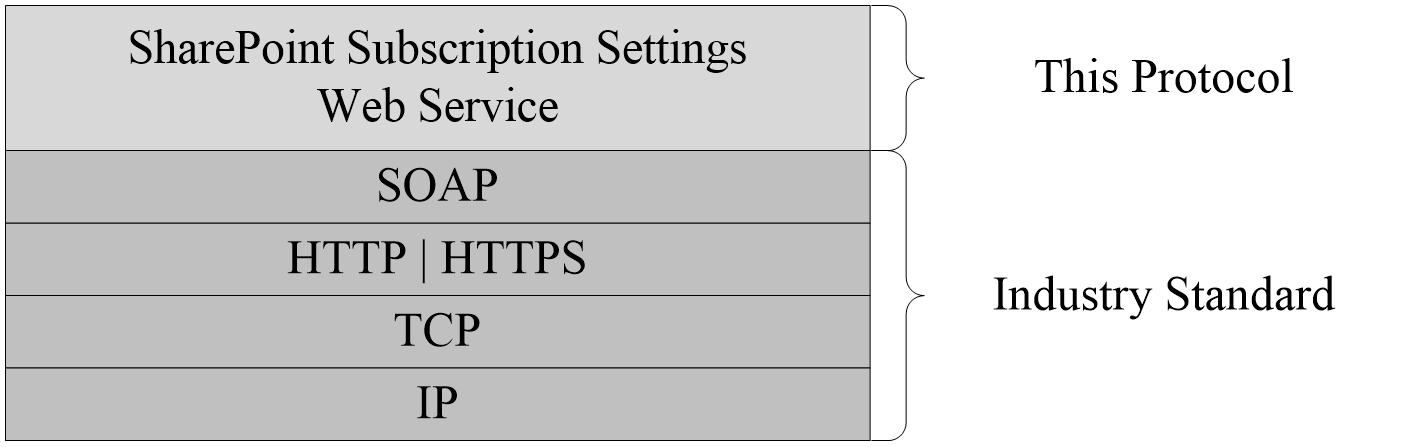 Figure 1: This protocol in relation to other protocolsPrerequisites/PreconditionsThis protocol operates against a protocol server that exposes one or more endpoint URIs that are known by protocol clients. The endpoint URI of the protocol server and the transport that is used by the protocol server are either known by the protocol client or obtained by using the discovery mechanism that is described in [MS-SPTWS].The protocol client obtains the requisite ApplicationClassId and ApplicationVersion values and the endpoint URI of the protocol server that provides the discovery mechanism, as described in [MS-SPTWS], by means that are independent of either protocol. This protocol requires the protocol client to have permission to call the methods on the protocol server.The protocol client implements the token-based security mechanisms that are required by the protocol server and related security protocols, as described in [MS-SPSTWS].Applicability StatementNone.Versioning and Capability NegotiationThis document covers versioning issues in the following areas:Supported Transports: This protocol can be implemented by using transports that support sending Simple Object Access Protocol (SOAP) messages, as described in section 2.1.Protocol Versions: This protocol is not versioned.Capability Negotiation: This protocol does not support version negotiation.Vendor-Extensible FieldsNone.Standards AssignmentsNone.MessagesTransportProtocol servers MUST support SOAP over HTTP or HTTPS. All protocol messages MUST be transported by using HTTP bindings at the transport level.Protocol messages MUST be formatted as specified in either [SOAP1.1] section 4 or [SOAP1.2-1/2007] section 5. Protocol server faults MUST be returned by using either HTTP status codes, as specified in [RFC2616] section 10, or SOAP faults, as specified in [SOAP1.1] section 4.4 or [SOAP1.2-1/2007] section 5.4.If the HTTPS transport is used, a server certificate MUST be deployed.This protocol MAY transmit an additional SOAP header, the ServiceContext header, as specified in [MS-SPSTWS].This protocol does not define any means for activating a protocol server or protocol client. The protocol server MUST be configured and begin listening in an implementation-specific way. In addition, the protocol client MUST know the format and transport that is used by the protocol server, for example, the SOAP format over an HTTP transport.Common Message SyntaxThis section specifies messages that are used by several operations in this protocol. The syntax uses the XML schema as specified in [XMLSCHEMA1] and [XMLSCHEMA2], and the Web Services Description Language as specified in [WSDL].NamespacesThis specification defines and references various XML namespaces using the mechanisms specified in [XMLNS]. Although this specification associates a specific XML namespace prefix for each XML namespace that is used, the choice of any particular XML namespace prefix is implementation-specific and not significant for interoperability.MessagesThis specification does not define any common WSDL message definitions.ElementsThis specification does not define any common XML schema element definitions.Complex TypesThe following table summarizes the set of common XML schema complex type definitions defined by this specification. XML schema complex type definitions that are specific to a particular operation are described with the operation.ArrayOfguidNamespace: http://schemas.microsoft.com/2003/10/Serialization/ArraysThe ArrayOfguid complex type specifies an array of GUIDs used in messages within this protocol. xs:complexType name="ArrayOfguid">    <xs:sequence>      <xs:element minOccurs="0" maxOccurs="unbounded" name="guid" type="ser:guid"/>    </xs:sequence>  </xs:complexType>guid: a GUID as specified in section 2.2.5.2.SPSubscriptionMetadataNamespace: http://schemas.datacontract.org/2004/07/Microsoft.SharePointThe SPSubscriptionMetadata Identifies metadata about a subscription such as its name.<xs:complexType name="SPSubscriptionMetadata" xmlns:xs="http://www.w3.org/2001/XMLSchema">  <xs:sequence>    <xs:element minOccurs="0" name="m_name" nillable="true" type="xs:string"/>    <xs:element minOccurs="0" name="m_subscriptionId" type="ser:guid"/>  </xs:sequence></xs:complexType>m_name: This element contains the site subscription name which is a series of characters uniquely identifying the implementation-specific site subscription for a site collection. m_subscriptionId: This element contains the site subscription identifier.SPSubscriptionSettingsActionFaultNamespace: http://schemas.datacontract.org/2004/07/Microsoft.SharePointThe SPSubscriptionSettingsActionFault element specifies a SOAP fault.<xs:complexType name="SPSubscriptionSettingsActionFault" xmlns:xs="http://www.w3.org/2001/XMLSchema">  <xs:sequence>    <xs:element minOccurs="0" name="m_faultType" type="q1:SPSubscriptionSettingsActionFaultType"/>    <xs:element minOccurs="0" name="m_message" nillable="true" type="xs:string"/>  </xs:sequence></xs:complexType>m_faultType: This element contains the type of the SOAP fault. It MUST conform to the XML schema of the SPSubscriptionSettingsActionFaultType specified in section 2.2.5.3. m_message: This element is a string that specifies the SOAP fault.SPSubscriptionSettingsPropertySetNamespace: http://schemas.datacontract.org/2004/07/Microsoft.SharePointThe SPSubscriptionSettingsPropertySet element contains the set of information that specifies a property set.<xs:complexType name="SPSubscriptionSettingsPropertySet" xmlns:xs="http://www.w3.org/2001/XMLSchema">  <xs:sequence>    <xs:element minOccurs="0" name="m_PropertySetId" type="ser:guid"/>    <xs:element minOccurs="0" name="m_TypeId" type="ser:guid"/>    <xs:element minOccurs="0" name="m_Version" type="xs:long"/>    <xs:element minOccurs="0" name="m_Xml" nillable="true" type="xs:string"/>  </xs:sequence></xs:complexType>m_PropertySetId: This element contains the GUID of the property set. m_TypeId: This element contains the GUID of the type of the property set. m_Version: This element contains the version stamp of the property set. m_Xml: This element contains the list of property names and values contained in the property set.  It MUST conform to the Subscription Settings Property Set XML schema as specified in section 2.2.4.7.SPSubscriptionSettingsPropertySetInfoNamespace: http://schemas.datacontract.org/2004/07/Microsoft.SharePointThe SPSubscriptionSettingsPropertySetInfo element specifies the subset of metadata for a property set.<xs:complexType name="SPSubscriptionSettingsPropertySetInfo" xmlns:xs="http://www.w3.org/2001/XMLSchema">  <xs:sequence>    <xs:element minOccurs="0" name="m_PropertySetId" type="ser:guid"/>    <xs:element minOccurs="0" name="m_Version" type="xs:long"/>  </xs:sequence></xs:complexType>m_PropertySetId: This element contains the GUID of the property set.m_Version: This element contains the version stamp of the property set. SPSubscriptionSettingsPropertySetResultNamespace: http://schemas.datacontract.org/2004/07/Microsoft.SharePointThe SPSubscriptionSettingsPropertySetResult element specifies a subset of metadata for a property set.<xs:complexType name="SPSubscriptionSettingsPropertySetResult" xmlns:xs="http://www.w3.org/2001/XMLSchema">  <xs:sequence>    <xs:element minOccurs="0" name="m_Exists" type="xs:boolean"/>    <xs:element minOccurs="0" name="m_PropertySetId" type="ser:guid"/>    <xs:element minOccurs="0" name="m_Version" type="xs:long"/>    <xs:element minOccurs="0" name="m_Xml" nillable="true" type="xs:string"/>  </xs:sequence></xs:complexType>m_Exists: This element specifies whether the property set exists. If the value is FALSE, the remaining members in this structure MUST be ignored. m_PropertySetId: This element contains the GUID of the property set. m_Version: The version stamp of the property set. m_Xml: This element contains the list of property names and values contained in the property set.  It MUST conform to the Subscription Settings Property Set XML schema as specified in section 2.2.4.7.Subscription Settings Property Set XMLA Unicode string which MUST conform to the following XML schema. <?xml version="1.0" encoding="UTF-8"?> <xs:schema id="object" xmlns:xs="http://www.w3.org/2001/XMLSchema">   <xs:element name="entries">     <xs:complexType>       <xs:sequence>         <xs:element name="entry" minOccurs="0" maxOccurs="unbounded" />       </xs:sequence>     </xs:complexType>   </xs:element> </xs:schema> entries: The root element of the XML fragment. entry: A name/value pair. The semantic meaning of the pair is defined by sub-protocols which implement this protocol. Each entry element MUST conform to one of the XML schemas described in the following sub-sections.nullEntryAn entry with no value. <xs:complexType name="nullEntry">   <xs:attribute name="name" type="xs:string" use="required" />   <xs:attribute name="nil" type="xs:string" use="required" fixed="true" /> </xs:complexType> name: The name of the entry. nil: The attribute that indicates an entry with no value.stringEntryAn entry that specifies a string value. <xs:complexType name="stringEntry">   <xs:simpleContent>     <xs:extension base="xs:string" >       <xs:attribute name="name" type="xs:string" use="required" />       <xs:attribute name="type" type="xs:string" use="required" fixed="string" />     </xs:extension>   </xs:simpleContent> </xs:complexType> name: The name of the entry. type: The type of the entry. If the type identifier of a property set is "47EF919C-588D-4cfc-A552-762F746A5127", the value of this field MUST be a semi-colon delimited list of GUIDs or an empty string.intEntryAn entry that specifies an integer value. <xs:complexType name="intEntry">   <xs:simpleContent>     <xs:extension base="xs:int" >       <xs:attribute name="name" type="xs:string" use="required" />       <xs:attribute name="type" type="xs:string" use="required" fixed="int" />     </xs:extension>   </xs:simpleContent> </xs:complexType> name: The name of the entry. type: The type of the entry.longEntryAn entry that specifies a long value. <xs:complexType name="longEntry">   <xs:simpleContent>     <xs:extension base="xs:long" >       <xs:attribute name="name" type="xs:string" use="required" />       <xs:attribute name="type" type="xs:string" use="required" fixed="long" />     </xs:extension>   </xs:simpleContent> </xs:complexType> name: The name of the entry. type: The type of the entry.booleanEntryAn entry that specifies a Boolean value. <xs:complexType name="booleanEntry">   <xs:simpleContent>     <xs:extension base="xs:boolean" >       <xs:attribute name="name" type="xs:string" use="required" />       <xs:attribute name="type" type="xs:string" use="required" fixed="boolean" />     </xs:extension>   </xs:simpleContent> </xs:complexType> name: The name of the entry. type: The type of the entry.guidEntryAn entry that specifies a GUID value. <xs:simpleType name="guid">   <xs:restriction base="xs:string">     <xs:pattern value="\{[0-9A-F]{8}-[0-9A-F]{4}-[0-9A-F]{4}-[0-9A-F]{4}-[0-9A-F]{12}\}"/>   </xs:restriction> </xs:simpleType> <xs:complexType name="guidEntry">   <xs:simpleContent>     <xs:extension base="guid" >       <xs:attribute name="name" type="xs:string" use="required" />       <xs:attribute name="type" type="xs:string" use="required" fixed="guid" />     </xs:extension>   </xs:simpleContent> </xs:complexType> name: The name of the entry. type: The type of the entry.datetimeEntryAn entry that specifies a DateTime value. <xs:complexType name="datetimeEntry"> <xs:simpleContent>   <xs:extension base="xs:long" >     <xs:attribute name="name" type="xs:string" use="required" />     <xs:attribute name="type" type="xs:string" use="required" fixed="sp-dateTime" />   </xs:extension> </xs:simpleContent> </xs:complexType> name: The name of the entry. type: The type of the entry. The value of this field MUST conform to the DateTime bit field as specified in section 2.2.4.7.7.1.DateTime Bit FieldThe DateTime bit field is a 64-bit value that MUST conform to the following model.Kind (2 bits): The type of the DateTime. This value MUST be listed in the following table.Ticks (62 bits): The number of 100 nanosecond intervals that have elapsed between 12:00:00 midnight on January 1, 0001 and the date and time specified in Coordinated Universal Time (UTC).Simple TypesThe following table summarizes the set of common XML schema simple type definitions defined by this specification. XML schema simple type definitions that are specific to a particular operation are described with the operation.charNamespace: http://schemas.microsoft.com/2003/10/Serialization/A simple type used to represent a Unicode character. This type MUST NOT be used by this protocol.<xs:simpleType name="char" xmlns:xs="http://www.w3.org/2001/XMLSchema">  <xs:restriction base="xs:int"/></xs:simpleType>guidNamespace: http://schemas.microsoft.com/2003/10/Serialization/The guid simple type is a GUID.<xs:simpleType name="guid" xmlns:xs="http://www.w3.org/2001/XMLSchema">  <xs:restriction base="xs:string">    <xs:pattern value="[\da-fA-F]{8}-[\da-fA-F]{4}-[\da-fA-F]{4}-[\da-fA-F]{4}-[\da-fA-F]{12}"/>  </xs:restriction></xs:simpleType>SPSubscriptionSettingsActionFaultTypeNamespace: http://schemas.datacontract.org/2004/07/Microsoft.SharePointThe SPSubscriptionSettingsActionFaultType element specifies the error condition that triggered the SOAP fault.<xs:simpleType name="SPSubscriptionSettingsActionFaultType" xmlns:xs="http://www.w3.org/2001/XMLSchema">  <xs:restriction base="xs:string">    <xs:enumeration value="ArgumentOutOfRangeException"/>    <xs:enumeration value="ArgumentNullException"/>    <xs:enumeration value="SPDatabaseException"/>    <xs:enumeration value="SPDeletedConcurrencyException"/>    <xs:enumeration value="SPUpdatedConcurrencyException"/>    <xs:enumeration value="ArgumentException"/>    <xs:enumeration value="SPException"/>  </xs:restriction></xs:simpleType>The following table specifies the allowable values for the SPSubscriptionSettingsActionFaultType simple type.AttributesThis specification does not define any common XML schema attribute definitions.GroupsThis specification does not define any common XML schema group definitions.Attribute GroupsThis specification does not define any common XML schema attribute group definitions.Protocol DetailsThe client side of this protocol is simply a pass-through. That is, no additional timers or other state is required on the client side of this protocol. Calls made by the higher-layer protocol or application are passed directly to the transport, and the results returned by the transport are passed directly back to the higher-layer protocol or application.Server DetailsAbstract Data ModelThis section describes a conceptual model of possible data organization that an implementation maintains to participate in this protocol. The described organization is provided to facilitate the explanation of how the protocol behaves. This document does not mandate that implementations adhere to this model as long as their external behavior is consistent with that described in this document.The protocol server maintains a list of property sets and their mappings to site subscription identifiers. The protocol server adds, changes, and deletes property set objects and their mappings from this list in response to messages from the protocol client.There are three types of property sets: properties, administrative properties, and feature set.  The properties type stores collections of settings, the administrative properties type stores values specifically for the system administrator(s), and the feature set type stores a list of identifiers that filter end user functionality. Each site subscription identifier can be associated with one of each property set type. The property set type is contained in the m_TypeId element.Every property set is associated with exactly one identifier, type identifier, and version stamp. A property set is uniquely identified by the combination of its property set GUID and type identifier.TimersNone.InitializationNone.Message Processing Events and Sequencing RulesThe following table summarizes the list of operations as defined by this specification.DeleteMappingThe DeleteMapping operation deletes the mapping of the site subscription identifier and the property set type identifier specified in the input message.The following is the WSDL port type specification of the DeleteMapping WSDL operation.<wsdl:operation name="DeleteMapping" xmlns:wsdl="http://schemas.xmlsoap.org/wsdl/">  <wsdl:input wsaw:Action="http://tempuri.org/ISubscriptionSettingsServiceApplication/DeleteMapping" message="tns:ISubscriptionSettingsServiceApplication_DeleteMapping_InputMessage" xmlns:wsaw="http://www.w3.org/2006/05/addressing/wsdl"/>  <wsdl:output wsaw:Action="http://tempuri.org/ISubscriptionSettingsServiceApplication/DeleteMappingResponse" message="tns:ISubscriptionSettingsServiceApplication_DeleteMapping_OutputMessage" xmlns:wsaw="http://www.w3.org/2006/05/addressing/wsdl"/>  <wsdl:fault wsaw:Action="http://tempuri.org/ISubscriptionSettingsServiceApplication/DeleteMappingSPSubscriptionSettingsActionFaultFault" name="SPSubscriptionSettingsActionFaultFault" message="tns:ISubscriptionSettingsServiceApplication_DeleteMapping_SPSubscriptionSettingsActionFaultFault_FaultMessage" xmlns:wsaw="http://www.w3.org/2006/05/addressing/wsdl"/></wsdl:operation>The protocol client sends an ISubscriptionSettingsServiceApplication_DeleteMapping_InputMessage request WSDL message and the protocol server MUST respond with an ISubscriptionSettingsServiceApplication_DeleteMapping_OutputMessage response WSDL message as follows:If the specified site subscription identifier or type identifier are empty, the protocol server MUST return a SPSubscriptionSettingsActionFault SOAP fault with the SPSubscriptionSettingsActionFaultType set to the value "ArgumentOutOfRangeException" as specified in section 2.2.5.3.If the mapping between the specified site subscription identifier and type identifier exists, the protocol server MUST delete the mapping.If the mapping between the specified site subscription identifier and the type identifier does not exist, the state of the protocol server MUST NOT change.If the mapping exists and was not deleted, the protocol server MUST return a SPSubscriptionSettingsActionFault SOAP fault with the SPSubscriptionSettingsActionFaultType set to the value "SPDatabaseException".MessagesThe following table summarizes the set of WSDL message definitions that are specific to this operation.ISubscriptionSettingsServiceApplication_DeleteMapping_InputMessageThe request WSDL message for the DeleteMapping WSDL operation.The SOAP action value is:http://tempuri.org/ISubscriptionSettingsServiceApplication/DeleteMappingThe SOAP body contains the DeleteMapping element.ISubscriptionSettingsServiceApplication_DeleteMapping_OutputMessageThe response WSDL message for the DeleteMapping WSDL operation.The SOAP body contains the DeleteMappingResponse element.ElementsThe following table summarizes the XML schema element definitions that are specific to this operation.DeleteMappingThe DeleteMapping element specifies the input data for the DeleteMapping WSDL operation.<xs:element name="DeleteMapping" xmlns:xs="http://www.w3.org/2001/XMLSchema">  <xs:complexType>    <xs:sequence>      <xs:element xmlns:ser="http://schemas.microsoft.com/2003/10/Serialization/" minOccurs="0" name="subscriptionId" type="ser:guid"/>      <xs:element xmlns:ser="http://schemas.microsoft.com/2003/10/Serialization/" minOccurs="0" name="typeId" type="ser:guid"/>    </xs:sequence>  </xs:complexType></xs:element>subscriptionId: This element contains the site subscription identifier. typeId: This element contains the property set type identifier. DeleteMappingResponseThe DeleteMappingResponse element specifies the result data for the DeleteMapping WSDL operation.<xs:element name="DeleteMappingResponse" xmlns:xs="http://www.w3.org/2001/XMLSchema">  <xs:complexType>    <xs:sequence/>  </xs:complexType></xs:element>Complex TypesNone.Simple TypesNone.AttributesNone.GroupsNone.Attribute GroupsNone.DeletePropertySetThe DeletePropertySet operation deletes the property set with the specified property set identifier and type identifier from the protocol server.  It also deletes all associated mappings.The following is the WSDL port type specification of the DeletePropertySet WSDL operation.<wsdl:operation name="DeletePropertySet" xmlns:wsdl="http://schemas.xmlsoap.org/wsdl/">  <wsdl:input wsaw:Action="http://tempuri.org/ISubscriptionSettingsServiceApplication/DeletePropertySet" message="tns:ISubscriptionSettingsServiceApplication_DeletePropertySet_InputMessage" xmlns:wsaw="http://www.w3.org/2006/05/addressing/wsdl"/>  <wsdl:output wsaw:Action="http://tempuri.org/ISubscriptionSettingsServiceApplication/DeletePropertySetResponse" message="tns:ISubscriptionSettingsServiceApplication_DeletePropertySet_OutputMessage" xmlns:wsaw="http://www.w3.org/2006/05/addressing/wsdl"/>  <wsdl:fault wsaw:Action="http://tempuri.org/ISubscriptionSettingsServiceApplication/DeletePropertySetSPSubscriptionSettingsActionFaultFault" name="SPSubscriptionSettingsActionFaultFault" message="tns:ISubscriptionSettingsServiceApplication_DeletePropertySet_SPSubscriptionSettingsActionFaultFault_FaultMessage" xmlns:wsaw="http://www.w3.org/2006/05/addressing/wsdl"/></wsdl:operation>The protocol client sends an ISubscriptionSettingsServiceApplication_DeletePropertySet_InputMessage request WSDL message and the protocol server MUST respond with an ISubscriptionSettingsServiceApplication_DeletePropertySet_OutputMessage response WSDL message as follows:If the specified property set identifier or type identifier are empty, the protocol server MUST return a SPSubscriptionSettingsActionFault SOAP fault with the SPSubscriptionSettingsActionFaultType set to the value "ArgumentOutOfRangeException" as specified in section 2.2.5.3.If a property set with the specified property set identifier and type identifier exists, and the specified version stamp does not match the version stamp of the stored property set, the protocol server MUST return a SPSubscriptionSettingsActionFault SOAP fault with the SPSubscriptionSettingsActionFaultType set to the value "SPUpdatedConcurrencyException".If a property set with the specified property set identifier and type identifier does not exist, the protocol server MUST return a SPSubscriptionSettingsActionFault SOAP fault with the SPSubscriptionSettingsActionFaultType set to the value "SPDeletedConcurrencyException".If the property set exists with the specified property set identifier, type identifier and version stamp, the protocol server MUST delete the property set. The protocol server MUST also delete all mappings associated with the property set.If the property set or the associated mappings cannot be deleted, the protocol server MUST return a SPSubscriptionSettingsActionFault SOAP fault with the SPSubscriptionSettingsActionFaultType set to the value "SPDatabaseException". The state of the protocol server MUST NOT change in this case.MessagesThe following table summarizes the set of WSDL message definitions that are specific to this operation.ISubscriptionSettingsServiceApplication_DeletePropertySet_InputMessageThe request WSDL message for the DeletePropertySet WSDL operation.The SOAP action value is:http://tempuri.org/ISubscriptionSettingsServiceApplication/DeletePropertySetThe SOAP body contains the DeletePropertySet element.ISubscriptionSettingsServiceApplication_DeletePropertySet_OutputMessageThe response WSDL message for the DeletePropertySet WSDL operation.The SOAP body contains the DeletePropertySetResponse element.ElementsThe following table summarizes the XML schema element definitions that are specific to this operation.DeletePropertySetThe DeletePropertySet element specifies the input data for the DeletePropertySet WSDL operation.<xs:element name="DeletePropertySet" xmlns:xs="http://www.w3.org/2001/XMLSchema">  <xs:complexType>    <xs:sequence>      <xs:element xmlns:ser="http://schemas.microsoft.com/2003/10/Serialization/" minOccurs="0" name="propertySetId" type="ser:guid"/>      <xs:element xmlns:ser="http://schemas.microsoft.com/2003/10/Serialization/" minOccurs="0" name="typeId" type="ser:guid"/>      <xs:element minOccurs="0" name="version" type="xs:long"/>    </xs:sequence>  </xs:complexType></xs:element>propertySetId: This element contains the identifier of the property set. typeId: This element contains the type identifier of the property set. version: This element contains the version stamp of the property set. DeletePropertySetResponseThe DeletePropertySetResponse element specifies the result data for the DeletePropertySet WSDL operation.<xs:element name="DeletePropertySetResponse" xmlns:xs="http://www.w3.org/2001/XMLSchema">  <xs:complexType>    <xs:sequence/>  </xs:complexType></xs:element>Complex TypesNone.Simple TypesNone.AttributesNone.GroupsNone.Attribute GroupsNone.GetPropertySetThe GetPropertySet operation returns the property set specified by the property set identifier and the type identifier in the input message.The following is the WSDL port type specification of the GetPropertySet WSDL operation.<wsdl:operation name="GetPropertySet" xmlns:wsdl="http://schemas.xmlsoap.org/wsdl/">  <wsdl:input wsaw:Action="http://tempuri.org/ISubscriptionSettingsServiceApplication/GetPropertySet" message="tns:ISubscriptionSettingsServiceApplication_GetPropertySet_InputMessage" xmlns:wsaw="http://www.w3.org/2006/05/addressing/wsdl"/>  <wsdl:output wsaw:Action="http://tempuri.org/ISubscriptionSettingsServiceApplication/GetPropertySetResponse" message="tns:ISubscriptionSettingsServiceApplication_GetPropertySet_OutputMessage" xmlns:wsaw="http://www.w3.org/2006/05/addressing/wsdl"/>  <wsdl:fault wsaw:Action="http://tempuri.org/ISubscriptionSettingsServiceApplication/GetPropertySetSPSubscriptionSettingsActionFaultFault" name="SPSubscriptionSettingsActionFaultFault" message="tns:ISubscriptionSettingsServiceApplication_GetPropertySet_SPSubscriptionSettingsActionFaultFault_FaultMessage" xmlns:wsaw="http://www.w3.org/2006/05/addressing/wsdl"/></wsdl:operation>The protocol client sends an ISubscriptionSettingsServiceApplication_GetPropertySet_InputMessage request WSDL message and the protocol server MUST respond with an ISubscriptionSettingsServiceApplication_GetPropertySet_OutputMessage response WSDL message as follows:If the property set identifier or the type identifier that are specified in the input message are empty, the protocol server MUST return an SPSubscriptionSettingsActionFault SOAP fault with the SPSubscriptionSettingsActionFaultType element set to the value "ArgumentOutOfRangeException" as specified in section 2.2.5.3.If the property set with the specified property set identifier and type identifier specified in the input message exists, the protocol server MUST return a response element of type SPSubscriptionSettingsPropertySetResult as specified in section 2.2.4.6. It contains information about the property set, and the m_Exists element is set to TRUE.If the property set with the property set identifier and type identifier specified in the input message does not exist, the protocol server MUST return a response element of type SPSubscriptionSettingsPropertySetResult with the m_Exists element set to FALSE.MessagesThe following table summarizes the set of WSDL message definitions that are specific to this operation.ISubscriptionSettingsServiceApplication_GetPropertySet_InputMessageThe request WSDL message for the GetPropertySet WSDL operation.The SOAP action value is:http://tempuri.org/ISubscriptionSettingsServiceApplication/GetPropertySetThe SOAP body contains the GetPropertySet element.ISubscriptionSettingsServiceApplication_GetPropertySet_OutputMessageThe response WSDL message for the GetPropertySet WSDL operation.The SOAP body contains the GetPropertySetResponse element.ElementsThe following table summarizes the XML schema element definitions that are specific to this operation.GetPropertySetThe GetPropertySet element specifies the input data for the GetPropertySet WSDL operation.<xs:element name="GetPropertySet" xmlns:xs="http://www.w3.org/2001/XMLSchema">  <xs:complexType>    <xs:sequence>      <xs:element xmlns:ser="http://schemas.microsoft.com/2003/10/Serialization/" minOccurs="0" name="propertySetId" type="ser:guid"/>      <xs:element xmlns:ser="http://schemas.microsoft.com/2003/10/Serialization/" minOccurs="0" name="typeId" type="ser:guid"/>    </xs:sequence>  </xs:complexType></xs:element>propertySetId: This element contains the identifier of the property set. typeId: This element contains the type identifier of the property set.GetPropertySetResponseThe GetPropertySetResponse element specifies the result data for the GetPropertySet WSDL operation.<xs:element name="GetPropertySetResponse" xmlns:xs="http://www.w3.org/2001/XMLSchema">  <xs:complexType>    <xs:sequence>      <xs:element xmlns:q1="http://schemas.datacontract.org/2004/07/Microsoft.SharePoint" minOccurs="0" name="GetPropertySetResult" nillable="true" type="q1:SPSubscriptionSettingsPropertySetResult"/>    </xs:sequence>  </xs:complexType></xs:element>GetPropertySetResult: This element contains information about the property set with the specified identifier and type identifier.  This element MUST conform to the XML schema of the SPSubscriptionSettingsPropertySetResult element as specified in section 2.2.4.6. Complex TypesNone.Simple TypesNone.AttributesNone.GroupsNone.Attribute GroupsNone.GetSubscriptionPropertySetThe GetSubscriptionPropertySet operation returns the property set with the specified type identifier and maps to the site subscription identifier specified in the input message.The following is the WSDL port type specification of the GetSubscriptionPropertySet WSDL operation.<wsdl:operation name="GetSubscriptionPropertySet" xmlns:wsdl="http://schemas.xmlsoap.org/wsdl/">  <wsdl:input wsaw:Action="http://tempuri.org/ISubscriptionSettingsServiceApplication/GetSubscriptionPropertySet" message="tns:ISubscriptionSettingsServiceApplication_GetSubscriptionPropertySet_InputMessage" xmlns:wsaw="http://www.w3.org/2006/05/addressing/wsdl"/>  <wsdl:output wsaw:Action="http://tempuri.org/ISubscriptionSettingsServiceApplication/GetSubscriptionPropertySetResponse" message="tns:ISubscriptionSettingsServiceApplication_GetSubscriptionPropertySet_OutputMessage" xmlns:wsaw="http://www.w3.org/2006/05/addressing/wsdl"/>  <wsdl:fault wsaw:Action="http://tempuri.org/ISubscriptionSettingsServiceApplication/GetSubscriptionPropertySetSPSubscriptionSettingsActionFaultFault" name="SPSubscriptionSettingsActionFaultFault" message="tns:ISubscriptionSettingsServiceApplication_GetSubscriptionPropertySet_SPSubscriptionSettingsActionFaultFault_FaultMessage" xmlns:wsaw="http://www.w3.org/2006/05/addressing/wsdl"/></wsdl:operation>The protocol client sends an ISubscriptionSettingsServiceApplication_GetSubscriptionPropertySet_InputMessage request WSDL message and the protocol server MUST respond with an ISubscriptionSettingsServiceApplication_GetSubscriptionPropertySet_OutputMessage response WSDL message as follows:If the property set type identifier or the site subscription identifier specified in the input message are null, the protocol server MUST return a SPSubscriptionSettingsActionFault SOAP fault with the SPSubscriptionSettingsActionFaultType set to the value "ArgumentOutOfRangeException" as specified in section2.2.5.3.If a property set with the type identifier specified in the input message exists, and the property set has a mapping to the specified site subscription identifier, the protocol server sets the m_Exists element set to TRUE and MUST return a response message of type SPSubscriptionSettingsPropertySetResult as specified in section 2.2.4.6.  The response message contains information about the property set.If a mapping for the specified type identifier and site subscription identifier specified in the input message does not exist, or if the property set associated with the mapping for the site subscription identifier and type identifier does not exist, the protocol server MUST return a response element of type SPSubscriptionSettingsPropertySetResult with the m_Exists element set to FALSE.MessagesThe following table summarizes the set of WSDL message definitions that are specific to this operation.ISubscriptionSettingsServiceApplication_GetSubscriptionPropertySet_InputMessageThe request WSDL message for the GetSubscriptionPropertySet WSDL operation.The SOAP action value is:http://tempuri.org/ISubscriptionSettingsServiceApplication/GetSubscriptionPropertySetThe SOAP body contains the GetSubscriptionPropertySet element.ISubscriptionSettingsServiceApplication_GetSubscriptionPropertySet_OutputMessageThe response WSDL message for the GetSubscriptionPropertySet WSDL operation.The SOAP body contains the GetSubscriptionPropertySetResponse element.ElementsThe following table summarizes the XML schema element definitions that are specific to this operation.GetSubscriptionPropertySetThe GetSubscriptionPropertySet element specifies the input data for the GetSubscriptionPropertySet WSDL operation.<xs:element name="GetSubscriptionPropertySet" xmlns:xs="http://www.w3.org/2001/XMLSchema">  <xs:complexType>    <xs:sequence>      <xs:element xmlns:ser="http://schemas.microsoft.com/2003/10/Serialization/" minOccurs="0" name="subscriptionId" type="ser:guid"/>      <xs:element xmlns:ser="http://schemas.microsoft.com/2003/10/Serialization/" minOccurs="0" name="typeId" type="ser:guid"/>    </xs:sequence>  </xs:complexType></xs:element>subscriptionId: The site subscription identifier. typeId: The type identifier of the property set. GetSubscriptionPropertySetResponseThe GetSubscriptionPropertySetResponse element specifies the result data for the GetSubscriptionPropertySet WSDL operation.<xs:element name="GetSubscriptionPropertySetResponse" xmlns:xs="http://www.w3.org/2001/XMLSchema">  <xs:complexType>    <xs:sequence>      <xs:element xmlns:q1="http://schemas.datacontract.org/2004/07/Microsoft.SharePoint" minOccurs="0" name="GetSubscriptionPropertySetResult" nillable="true" type="q1:SPSubscriptionSettingsPropertySetResult"/>    </xs:sequence>  </xs:complexType></xs:element>GetSubscriptionPropertySetResult: This element contains information about the property set with the specified type identifier that has a mapping to the specified site subscription identifier.  This element MUST conform to the XML schema of the SPSubscriptionSettingsPropertySetResult element specified in section 2.2.4.6. Complex TypesNone.Simple TypesNone.AttributesNone.GroupsNone.Attribute GroupsNone.SetMappingThe SetMapping operation creates or updates the mapping of the property set type identifier and the site subscription identifier elements to the property set identifier specified in the input message.The following is the WSDL port type specification of the SetMapping WSDL operation.<wsdl:operation name="SetMapping" xmlns:wsdl="http://schemas.xmlsoap.org/wsdl/">  <wsdl:input wsaw:Action="http://tempuri.org/ISubscriptionSettingsServiceApplication/SetMapping" message="tns:ISubscriptionSettingsServiceApplication_SetMapping_InputMessage" xmlns:wsaw="http://www.w3.org/2006/05/addressing/wsdl"/>  <wsdl:output wsaw:Action="http://tempuri.org/ISubscriptionSettingsServiceApplication/SetMappingResponse" message="tns:ISubscriptionSettingsServiceApplication_SetMapping_OutputMessage" xmlns:wsaw="http://www.w3.org/2006/05/addressing/wsdl"/>  <wsdl:fault wsaw:Action="http://tempuri.org/ISubscriptionSettingsServiceApplication/SetMappingSPSubscriptionSettingsActionFaultFault" name="SPSubscriptionSettingsActionFaultFault" message="tns:ISubscriptionSettingsServiceApplication_SetMapping_SPSubscriptionSettingsActionFaultFault_FaultMessage" xmlns:wsaw="http://www.w3.org/2006/05/addressing/wsdl"/></wsdl:operation>The protocol client sends an ISubscriptionSettingsServiceApplication_SetMapping_InputMessage request WSDL message and the protocol server MUST respond with an ISubscriptionSettingsServiceApplication_SetMapping_OutputMessage response WSDL message as follows:If the property set identifier, the property set type identifier or the site subscription identifier in the input message are empty, the protocol server MUST return a SPSubscriptionSettingsActionFault SOAP fault with the SPSubscriptionSettingsActionFaultType element set to the value "ArgumentOutOfRangeException" as specified in section 2.2.5.3.If the property set identifier and property set type identifier are not empty, the property set identifier MUST be a property set identifier returned from a call to GetPropertySetIds.If the mapping between the site subscription identifier and the specified property set type identifier does not exist, the protocol server MUST create a new mapping of the property set type identifier and the site subscription identifier elements to the specified property set identifier.If the mapping between the site subscription identifier and the specified property set type identifier does exist, the protocol server MUST update the existing mapping to the specified property set identifier specified in the input message.The protocol server MUST return an SPSubscriptionSettingsActionFault SOAP fault with the SPSubscriptionSettingsActionFaultType element set to the value "SPDatabaseException" if the mapping was not created or updated.MessagesThe following table summarizes the set of WSDL message definitions that are specific to this operation.ISubscriptionSettingsServiceApplication_SetMapping_InputMessageThe request WSDL message for the SetMapping WSDL operation.The SOAP action value is:http://tempuri.org/ISubscriptionSettingsServiceApplication/SetMappingThe SOAP body contains the SetMapping element.ISubscriptionSettingsServiceApplication_SetMapping_OutputMessageThe response WSDL message for the SetMapping WSDL operation.The SOAP body contains the SetMappingResponse element.ElementsThe following table summarizes the XML schema element definitions that are specific to this operation.SetMappingThe SetMapping element specifies the input data for the SetMapping WSDL operation.<xs:element name="SetMapping" xmlns:xs="http://www.w3.org/2001/XMLSchema">  <xs:complexType>    <xs:sequence>      <xs:element xmlns:ser="http://schemas.microsoft.com/2003/10/Serialization/" minOccurs="0" name="subscriptionId" type="ser:guid"/>      <xs:element xmlns:ser="http://schemas.microsoft.com/2003/10/Serialization/" minOccurs="0" name="typeId" type="ser:guid"/>      <xs:element xmlns:ser="http://schemas.microsoft.com/2003/10/Serialization/" minOccurs="0" name="propertySetId" type="ser:guid"/>    </xs:sequence>  </xs:complexType></xs:element>subscriptionId: This element contains the site subscription identifier.typeId: This element contains the type identifier of the property set. propertySetId: This element contains the  property set identifier. SetMappingResponseThe SetMappingResponse element specifies the result data for the SetMapping WSDL operation.<xs:element name="SetMappingResponse" xmlns:xs="http://www.w3.org/2001/XMLSchema">  <xs:complexType>    <xs:sequence/>  </xs:complexType></xs:element>Complex TypesNone.Simple TypesNone.AttributesNone.GroupsNone.Attribute GroupsNone.SetPropertySetThe SetPropertySet operation creates a new property set or updates an existing property set.The following is the WSDL port type specification of the SetPropertySet WSDL operation.<wsdl:operation name="SetPropertySet" xmlns:wsdl="http://schemas.xmlsoap.org/wsdl/">  <wsdl:input wsaw:Action="http://tempuri.org/ISubscriptionSettingsServiceApplication/SetPropertySet" message="tns:ISubscriptionSettingsServiceApplication_SetPropertySet_InputMessage" xmlns:wsaw="http://www.w3.org/2006/05/addressing/wsdl"/>  <wsdl:output wsaw:Action="http://tempuri.org/ISubscriptionSettingsServiceApplication/SetPropertySetResponse" message="tns:ISubscriptionSettingsServiceApplication_SetPropertySet_OutputMessage" xmlns:wsaw="http://www.w3.org/2006/05/addressing/wsdl"/>  <wsdl:fault wsaw:Action="http://tempuri.org/ISubscriptionSettingsServiceApplication/SetPropertySetSPSubscriptionSettingsActionFaultFault" name="SPSubscriptionSettingsActionFaultFault" message="tns:ISubscriptionSettingsServiceApplication_SetPropertySet_SPSubscriptionSettingsActionFaultFault_FaultMessage" xmlns:wsaw="http://www.w3.org/2006/05/addressing/wsdl"/></wsdl:operation>The protocol client sends an ISubscriptionSettingsServiceApplication_SetPropertySet_InputMessage request WSDL message and the protocol server MUST respond with an ISubscriptionSettingsServiceApplication_SetPropertySet_OutputMessage response WSDL message, as follows:If the property set in the input message is NULL, the protocol server MUST return a SPSubscriptionSettingsActionFault SOAP fault that contains a SPSubscriptionSettingsActionFaultType element set to the value "ArgumentNullException" as specified in section 2.2.5.3.If the property set identifier in the input message is empty, the protocol server MUST create a new property set and assign a new GUID to the property set.If a property set with the property set identifier specified in the input message does not exist, and the version stamp specified in the input message is not null, the protocol server MUST return a SPSubscriptionSettingsActionFault SOAP fault with the SPSubscriptionSettingsActionFaultType element set to the value "SPDeletedConcurrencyException" as specified in section 2.2.5.3.If a property set with the identifier specified in the input message exists, and the version stamp in the input message does not match the version stamp of the property set, the protocol server MUST return a SPSubscriptionSettingsActionFault SOAP fault with the SPSubscriptionSettingsActionFaultType element set to the value "SPUpdatedConcurrencyException" as specified in section 2.2.5.3.If a property set with the property set identifier specified in the input message exists, and the version stamp in the input message matches the version stamp of the property set, the protocol server MUST update the properties of the property set to match the ones in the input message. In addition, the protocol server MUST also increment the version stamp of the stored property set by one.If the protocol server did not create or update the property set, it MUST return a SPSubscriptionSettingsActionFault SOAP fault with the SPSubscriptionSettingsActionFaultType element set to the value "SPDatabaseException" as specified in section 2.2.5.3.If the protocol server successfully created or updated the property set, it MUST return an SPSubscriptionSettingsPropertySetInfo element that contains the property set identifier and version stamp elements of the property set as specified in section 2.2.4.5.MessagesThe following table summarizes the set of WSDL message definitions that are specific to this operation.ISubscriptionSettingsServiceApplication_SetPropertySet_InputMessageThe request WSDL message for the SetPropertySet WSDL operation.The SOAP action value is:http://tempuri.org/ISubscriptionSettingsServiceApplication/SetPropertySetThe SOAP body contains the SetPropertySet element.ISubscriptionSettingsServiceApplication_SetPropertySet_OutputMessageThe response WSDL message for the SetPropertySet WSDL operation.The SOAP body contains the SetPropertySetResponse element.ElementsThe following table summarizes the XML schema element definitions that are specific to this operation.SetPropertySetThe SetPropertySet element specifies the input data for the SetPropertySet WSDL operation.<xs:element name="SetPropertySet" xmlns:xs="http://www.w3.org/2001/XMLSchema">  <xs:complexType>    <xs:sequence>      <xs:element xmlns:q1="http://schemas.datacontract.org/2004/07/Microsoft.SharePoint" minOccurs="0" name="propertySet" nillable="true" type="q1:SPSubscriptionSettingsPropertySet"/>    </xs:sequence>  </xs:complexType></xs:element>propertySet: This element contains the property set to be created or updated. It MUST conform to the XML schema of the SPSubscriptionSettingsPropertySet element as specified in section 2.2.4.4. SetPropertySetResponseThe SetPropertySetResponse element specifies the result data for the SetPropertySet WSDL operation.<xs:element name="SetPropertySetResponse" xmlns:xs="http://www.w3.org/2001/XMLSchema">  <xs:complexType>    <xs:sequence>      <xs:element xmlns:q1="http://schemas.datacontract.org/2004/07/Microsoft.SharePoint" minOccurs="0" name="SetPropertySetResult" nillable="true" type="q1:SPSubscriptionSettingsPropertySetInfo"/>    </xs:sequence>  </xs:complexType></xs:element>SetPropertySetResult: This element contains information about the property set that was created or updated.  It MUST conform to the XML schema of the SPSubscriptionSettingsPropertySetInfo element as specified in section 2.2.4.5. Complex TypesNone.Simple TypesNone.AttributesNone.GroupsNone.Attribute GroupsNone.SetSubscriptionPropertySetThe SetSubscriptionPropertySet operation creates a new property set and a new mapping between it and the site subscription identifier specified in the input message. The following is the WSDL port type specification of the SetSubscriptionPropertySet WSDL operation.<wsdl:operation name="SetSubscriptionPropertySet" xmlns:wsdl="http://schemas.xmlsoap.org/wsdl/">  <wsdl:input wsaw:Action="http://tempuri.org/ISubscriptionSettingsServiceApplication/SetSubscriptionPropertySet" message="tns:ISubscriptionSettingsServiceApplication_SetSubscriptionPropertySet_InputMessage" xmlns:wsaw="http://www.w3.org/2006/05/addressing/wsdl"/>  <wsdl:output wsaw:Action="http://tempuri.org/ISubscriptionSettingsServiceApplication/SetSubscriptionPropertySetResponse" message="tns:ISubscriptionSettingsServiceApplication_SetSubscriptionPropertySet_OutputMessage" xmlns:wsaw="http://www.w3.org/2006/05/addressing/wsdl"/>  <wsdl:fault wsaw:Action="http://tempuri.org/ISubscriptionSettingsServiceApplication/SetSubscriptionPropertySetSPSubscriptionSettingsActionFaultFault" name="SPSubscriptionSettingsActionFaultFault" message="tns:ISubscriptionSettingsServiceApplication_SetSubscriptionPropertySet_SPSubscriptionSettingsActionFaultFault_FaultMessage" xmlns:wsaw="http://www.w3.org/2006/05/addressing/wsdl"/></wsdl:operation>The protocol client sends an IsubscriptionSettingsServiceApplication_SetSubscriptionPropertySet_InputMessage request WSDL message and the protocol server MUST respond with an IsubscriptionSettingsServiceApplication_SetSubscriptionPropertySet_OutputMessage response WSDL message as follows:If the property set in the input message is NULL, the protocol server MUST return a SPSubscriptionSettingsActionFault SOAP fault with the SPSubscriptionSettingsActionFaultType element set to the value "ArgumentNullException" as specified in section 2.2.5.3.If the site subscription identifier in the input message is empty, the protocol server MUST return a SPSubscriptionSettingsActionFault SOAP fault with the SPSubscriptionSettingsActionFaultType element set to the value "ArgumentOutOfRangeException".The protocol server MUST generate a new GUID for the property set and store the property set in the list of property sets.If the mapping does not exist between the property set type identifier and the site subscription identifier, the protocol server MUST create a new mapping, and then associate it with the input property set.The protocol server MUST return a SPSubscriptionSettingsActionFault SOAP fault with the SPSubscriptionSettingsActionFaultType element set to the value "SPDatabaseException" for each of the following cases. The state of the protocol server MUST NOT change for any of these cases.The property set was not created.A mapping between the property set type identifier and the site subscription identifier already exists.The mapping was not created.If the protocol server creates the specified property set, and also creates the mapping between it and the site subscription identifier, then the protocol server MUST return a SPSubscriptionSettingsPropertySetInfo element that contains the property set identifier and version stamp elements as specified in section 2.2.4.5.MessagesThe following table summarizes the set of WSDL message definitions that are specific to this operation.ISubscriptionSettingsServiceApplication_SetSubscriptionPropertySet_InputMessageThe request WSDL message for the SetSubscriptionPropertySet WSDL operation.The SOAP action value is:http://tempuri.org/ISubscriptionSettingsServiceApplication/SetSubscriptionPropertySetThe SOAP body contains the SetSubscriptionPropertySet element.ISubscriptionSettingsServiceApplication_SetSubscriptionPropertySet_OutputMessageThe response WSDL message for the SetSubscriptionPropertySet WSDL operation.The SOAP body contains the SetSubscriptionPropertySetResponse element.ElementsThe following table summarizes the XML schema element definitions that are specific to this operation.SetSubscriptionPropertySetThe SetSubscriptionPropertySet element specifies the input data for the SetSubscriptionPropertySet WSDL operation.<xs:element name="SetSubscriptionPropertySet" xmlns:xs="http://www.w3.org/2001/XMLSchema">  <xs:complexType>    <xs:sequence>      <xs:element xmlns:ser="http://schemas.microsoft.com/2003/10/Serialization/" minOccurs="0" name="subscriptionId" type="ser:guid"/>      <xs:element xmlns:q1="http://schemas.datacontract.org/2004/07/Microsoft.SharePoint" minOccurs="0" name="propertySet" nillable="true" type="q1:SPSubscriptionSettingsPropertySet"/>    </xs:sequence>  </xs:complexType></xs:element>subscriptionId: This element contains the site subscription identifier. propertySet: This element contains the property set to create. It MUST conform to the XML schema of SPSubscriptionSettingsPropertySet element as specified in section 2.2.4.4.SetSubscriptionPropertySetResponseThe SetSubscriptionPropertySetResponse element specifies the result data for the SetSubscriptionPropertySet WSDL operation.<xs:element name="SetSubscriptionPropertySetResponse" xmlns:xs="http://www.w3.org/2001/XMLSchema">  <xs:complexType>    <xs:sequence>      <xs:element xmlns:q1="http://schemas.datacontract.org/2004/07/Microsoft.SharePoint" minOccurs="0" name="SetSubscriptionPropertySetResult" nillable="true" type="q1:SPSubscriptionSettingsPropertySetInfo"/>    </xs:sequence>  </xs:complexType></xs:element>SetSubscriptionPropertySetResult:  This element contains information about the property set that was created. It MUST conform to the XML schema of the SPSubscriptionSettingsPropertySetInfo element as specified in section 2.2.4.5.Complex TypesNone.Simple TypesNone.AttributesNone.GroupsNone.Attribute GroupsNone.GetSubscriptionMetadataThe GetSubscriptionMetadata operation retrieves metadata associated with the subscription specified in the input message.The following is the WSDL port type specification of the GetSubscriptionMetadata WSDL operation.<wsdl:operation name="GetSubscriptionMetadata" xmlns:wsdl="http://schemas.xmlsoap.org/wsdl/">  <wsdl:input wsaw:Action="http://tempuri.org/ISubscriptionSettingsServiceApplication/GetSubscriptionMetadata" message="tns:ISubscriptionSettingsServiceApplication_GetSubscriptionMetadata_InputMessage" xmlns:wsaw="http://www.w3.org/2006/05/addressing/wsdl"/>  <wsdl:output wsaw:Action="http://tempuri.org/ISubscriptionSettingsServiceApplication/GetSubscriptionMetadataResponse" message="tns:ISubscriptionSettingsServiceApplication_GetSubscriptionMetadata_OutputMessage" xmlns:wsaw="http://www.w3.org/2006/05/addressing/wsdl"/>  <wsdl:fault wsaw:Action="http://tempuri.org/ISubscriptionSettingsServiceApplication/GetSubscriptionMetadataSPSubscriptionSettingsActionFaultFault" name="SPSubscriptionSettingsActionFaultFault" message="tns:ISubscriptionSettingsServiceApplication_GetSubscriptionMetadata_SPSubscriptionSettingsActionFaultFault_FaultMessage" xmlns:wsaw="http://www.w3.org/2006/05/addressing/wsdl"/></wsdl:operation>The protocol client sends an ISubscriptionSettingsServiceApplication_GetSubscriptionMetadata_InputMessage request WSDL message and the protocol server MUST respond with an ISubscriptionSettingsServiceApplication_GetSubscriptionMetadata_OutputMessage response WSDL message as follows:If the site subscription identifier in the input message is empty, the protocol server MUST return a SPSubscriptionSettingsActionFault SOAP fault with the SPSubscriptionSettingsActionFaultType element set to the value "ArgumentOutOfRangeException".If the site subscription identifier in the input message is invalid, the protocol server MUST return a SPSubscriptionSettingsActionFault SOAP fault with the SPSubscriptionSettingsActionFaultType element set to the value "SPDatabaseException".The protocol server MUST return a SPSubscriptionMetadata element that contains the metadata associated with the given site subscription identifier.MessagesThe following table summarizes the set of WSDL message definitions that are specific to this operation.ISubscriptionSettingsServiceApplication_GetSubscriptionMetadata_InputMessageThe request WSDL message for the GetSubscriptionMetadata WSDL operation.The SOAP action value is:http://tempuri.org/ISubscriptionSettingsServiceApplication/GetSubscriptionMetadataThe SOAP body contains the GetSubscriptionMetadata element.ISubscriptionSettingsServiceApplication_GetSubscriptionMetadata_OutputMessageThe response WSDL message for the GetSubscriptionMetadata WSDL operation.The SOAP body contains the GetSubscriptionMetadataResponse element.ElementsThe following table summarizes the XML schema element definitions that are specific to this operation.GetSubscriptionMetadataThe GetSubscriptionMetadata element specifies the input data for the GetSubscriptionMetadata WSDL operation.<xs:element name="GetSubscriptionMetadata" xmlns:xs="http://www.w3.org/2001/XMLSchema">  <xs:complexType>    <xs:sequence>      <xs:element xmlns:ser="http://schemas.microsoft.com/2003/10/Serialization/" minOccurs="0" name="subscriptionId" type="ser:guid"/>    </xs:sequence>  </xs:complexType></xs:element>subscriptionId: This element contains the site subscription identifier.GetSubscriptionMetadataResponseThe GetSubscriptionMetadataResponse element specifies the result data for the GetSubscriptionMetadata WSDL operation.<xs:element name="GetSubscriptionMetadataResponse" xmlns:xs="http://www.w3.org/2001/XMLSchema">  <xs:complexType>    <xs:sequence>      <xs:element xmlns:q1="http://schemas.datacontract.org/2004/07/Microsoft.SharePoint" minOccurs="0" name="GetSubscriptionMetadataResult" nillable="true" type="q1:SPSubscriptionMetadata"/>    </xs:sequence>  </xs:complexType></xs:element>GetSubscriptionMetadataResult: This element contains the metadata associated with the subscription.Complex TypesNone.Simple TypesNone.AttributesNone.GroupsNone.Attribute GroupsNone.DeleteSubscriptionMetadataThe DeleteSubscriptionMetadata operation removes metadata associated with the subscription specified in the input message.The following is the WSDL port type specification of the DeleteSubscriptionMetadata WSDL operation.<wsdl:operation name="DeleteSubscriptionMetadata" xmlns:wsdl="http://schemas.xmlsoap.org/wsdl/">  <wsdl:input wsaw:Action="http://tempuri.org/ISubscriptionSettingsServiceApplication/DeleteSubscriptionMetadata" message="tns:ISubscriptionSettingsServiceApplication_DeleteSubscriptionMetadata_InputMessage" xmlns:wsaw="http://www.w3.org/2006/05/addressing/wsdl"/>  <wsdl:output wsaw:Action="http://tempuri.org/ISubscriptionSettingsServiceApplication/DeleteSubscriptionMetadataResponse" message="tns:ISubscriptionSettingsServiceApplication_DeleteSubscriptionMetadata_OutputMessage" xmlns:wsaw="http://www.w3.org/2006/05/addressing/wsdl"/>  <wsdl:fault wsaw:Action="http://tempuri.org/ISubscriptionSettingsServiceApplication/DeleteSubscriptionMetadataSPSubscriptionSettingsActionFaultFault" name="SPSubscriptionSettingsActionFaultFault" message="tns:ISubscriptionSettingsServiceApplication_DeleteSubscriptionMetadata_SPSubscriptionSettingsActionFaultFault_FaultMessage" xmlns:wsaw="http://www.w3.org/2006/05/addressing/wsdl"/></wsdl:operation>The protocol client sends an ISubscriptionSettingsServiceApplication_DeleteSubscriptionMetadata_InputMessage request WSDL message and the protocol server MUST respond with an ISubscriptionSettingsServiceApplication_DeleteSubscriptionMetadata_OutputMessage response WSDL message as follows:If the site subscription identifier in the input message is invalid, the protocol server MUST return a SPSubscriptionSettingsActionFault SOAP fault with the SPSubscriptionSettingsActionFaultType element set to the value "SPDatabaseException".The protocol server MUST return a null result.MessagesThe following table summarizes the set of WSDL message definitions that are specific to this operation.ISubscriptionSettingsServiceApplication_DeleteSubscriptionMetadata_InputMessageThe request WSDL message for the DeleteSubscriptionMetadata WSDL operation.The SOAP action value is:http://tempuri.org/ISubscriptionSettingsServiceApplication/DeleteSubscriptionMetadataThe SOAP body contains the DeleteSubscriptionMetadata element.ISubscriptionSettingsServiceApplication_DeleteSubscriptionMetadata_OutputMessageThe response WSDL message for the DeleteSubscriptionMetadata WSDL operation.The SOAP body contains the DeleteSubscriptionMetadataResponse element.ElementsThe following table summarizes the XML schema element definitions that are specific to this operation.DeleteSubscriptionMetadataThe DeleteSubscriptionMetadata element specifies the input data for the DeleteSubscriptionMetadata WSDL operation.<xs:element name="DeleteSubscriptionMetadata" xmlns:xs="http://www.w3.org/2001/XMLSchema">  <xs:complexType>    <xs:sequence>      <xs:element xmlns:ser="http://schemas.microsoft.com/2003/10/Serialization/" minOccurs="0" name="subscriptionId" type="ser:guid"/>    </xs:sequence>  </xs:complexType></xs:element>subscriptionId:  This element contains the site subscription identifier. DeleteSubscriptionMetadataResponseThe DeleteSubscriptionMetadataResponse element specifies the result data for the DeleteSubscriptionMetadata WSDL operation.<xs:element name="DeleteSubscriptionMetadataResponse" xmlns:xs="http://www.w3.org/2001/XMLSchema">  <xs:complexType>    <xs:sequence/>  </xs:complexType></xs:element>Complex TypesNone.Simple TypesNone.AttributesNone.GroupsNone.Attribute GroupsNone.PutSubscriptionMetadataThe PutSubscriptionMetadata operation updates metadata associated with the subscription specified in the input message.The following is the WSDL port type specification of the PutSubscriptionMetadata WSDL operation.<wsdl:operation name="PutSubscriptionMetadata" xmlns:wsdl="http://schemas.xmlsoap.org/wsdl/">  <wsdl:input wsaw:Action="http://tempuri.org/ISubscriptionSettingsServiceApplication/PutSubscriptionMetadata" message="tns:ISubscriptionSettingsServiceApplication_PutSubscriptionMetadata_InputMessage" xmlns:wsaw="http://www.w3.org/2006/05/addressing/wsdl"/>  <wsdl:output wsaw:Action="http://tempuri.org/ISubscriptionSettingsServiceApplication/PutSubscriptionMetadataResponse" message="tns:ISubscriptionSettingsServiceApplication_PutSubscriptionMetadata_OutputMessage" xmlns:wsaw="http://www.w3.org/2006/05/addressing/wsdl"/>  <wsdl:fault wsaw:Action="http://tempuri.org/ISubscriptionSettingsServiceApplication/PutSubscriptionMetadataSPSubscriptionSettingsActionFaultFault" name="SPSubscriptionSettingsActionFaultFault" message="tns:ISubscriptionSettingsServiceApplication_PutSubscriptionMetadata_SPSubscriptionSettingsActionFaultFault_FaultMessage" xmlns:wsaw="http://www.w3.org/2006/05/addressing/wsdl"/></wsdl:operation>The protocol client sends an ISubscriptionSettingsServiceApplication_PutSubscriptionMetadata_InputMessage request WSDL message and the protocol server MUST respond with an ISubscriptionSettingsServiceApplication_PutSubscriptionMetadata_OutputMessage response WSDL message as follows:If the metadata in the input message is invalid, the protocol server MUST return a SPSubscriptionSettingsActionFault SOAP fault with the SPSubscriptionSettingsActionFaultType element set to the value "SPDatabaseException".The protocol server MUST update the metadata associated with the subscription and return an empty result.MessagesThe following table summarizes the set of WSDL message definitions that are specific to this operation.ISubscriptionSettingsServiceApplication_PutSubscriptionMetadata_InputMessageThe request WSDL message for the PutSubscriptionMetadata WSDL operation.The SOAP action value is:http://tempuri.org/ISubscriptionSettingsServiceApplication/PutSubscriptionMetadataThe SOAP body contains the PutSubscriptionMetadata element.ISubscriptionSettingsServiceApplication_PutSubscriptionMetadata_OutputMessageThe response WSDL message for the PutSubscriptionMetadata WSDL operation.The SOAP body contains the PutSubscriptionMetadataResponse element.ElementsThe following table summarizes the XML schema element definitions that are specific to this operation.PutSubscriptionMetadataThe PutSubscriptionMetadata element specifies the input data for the PutSubscriptionMetadata WSDL operation.<xs:element name="PutSubscriptionMetadata" xmlns:xs="http://www.w3.org/2001/XMLSchema">  <xs:complexType>    <xs:sequence>      <xs:element xmlns:q1="http://schemas.datacontract.org/2004/07/Microsoft.SharePoint" minOccurs="0" name="metadata" nillable="true" type="q1:SPSubscriptionMetadata"/>    </xs:sequence>  </xs:complexType></xs:element>metadata:  This element contains the metadata associated with the subscription. PutSubscriptionMetadataResponseThe PutSubscriptionMetadataResponse element specifies the result data for the PutSubscriptionMetadata WSDL operation.<xs:element name="PutSubscriptionMetadataResponse" xmlns:xs="http://www.w3.org/2001/XMLSchema">  <xs:complexType>    <xs:sequence/>  </xs:complexType></xs:element>Complex TypesNone.Simple TypesNone.AttributesNone.GroupsNone.Attribute GroupsNone.GetSubscriptionNextAppSiteDomainIdThe GetSubscriptionNextAppSiteDomainId operation is deprecated from the protocol and MUST NOT be called.The following is the WSDL port type specification of the GetSubscriptionNextAppSiteDomainId WSDL operation.<wsdl:operation name="GetSubscriptionNextAppSiteDomainId" xmlns:wsdl="http://schemas.xmlsoap.org/wsdl/">  <wsdl:input wsaw:Action="http://tempuri.org/ISubscriptionSettingsServiceApplication/GetSubscriptionNextAppSiteDomainId" message="tns:ISubscriptionSettingsServiceApplication_GetSubscriptionNextAppSiteDomainId_InputMessage" xmlns:wsaw="http://www.w3.org/2006/05/addressing/wsdl"/>  <wsdl:output wsaw:Action="http://tempuri.org/ISubscriptionSettingsServiceApplication/GetSubscriptionNextAppSiteDomainIdResponse" message="tns:ISubscriptionSettingsServiceApplication_GetSubscriptionNextAppSiteDomainId_OutputMessage" xmlns:wsaw="http://www.w3.org/2006/05/addressing/wsdl"/>  <wsdl:fault wsaw:Action="http://tempuri.org/ISubscriptionSettingsServiceApplication/GetSubscriptionNextAppSiteDomainIdSPSubscriptionSettingsActionFaultFault" name="SPSubscriptionSettingsActionFaultFault" message="tns:ISubscriptionSettingsServiceApplication_GetSubscriptionNextAppSiteDomainId_SPSubscriptionSettingsActionFaultFault_FaultMessage" xmlns:wsaw="http://www.w3.org/2006/05/addressing/wsdl"/></wsdl:operation>MessagesThe following table summarizes the set of WSDL message definitions that are specific to this operation.ISubscriptionSettingsServiceApplication_GetSubscriptionNextAppSiteDomainId_InputMessageThe request WSDL message for the GetSubscriptionNextAppSiteDomainId WSDL operation.The SOAP action value is:http://tempuri.org/ISubscriptionSettingsServiceApplication/GetSubscriptionNextAppSiteDomainIdThe SOAP body contains the GetSubscriptionNextAppSiteDomainId element.ISubscriptionSettingsServiceApplication_GetSubscriptionNextAppSiteDomainId_OutputMessageThe response WSDL message for the GetSubscriptionNextAppSiteDomainId WSDL operation.The SOAP body contains the GetSubscriptionNextAppSiteDomainIdResponse element.ElementsThe following table summarizes the XML schema element definitions that are specific to this operation.GetSubscriptionNextAppSiteDomainIdThe GetSubscriptionNextAppSiteDomainId element specifies the input data for the GetSubscriptionNextAppSiteDomainId WSDL operation.<xs:element name="GetSubscriptionNextAppSiteDomainId" xmlns:xs="http://www.w3.org/2001/XMLSchema">  <xs:complexType>    <xs:sequence>      <xs:element xmlns:ser="http://schemas.microsoft.com/2003/10/Serialization/" minOccurs="0" name="subscriptionId" type="ser:guid"/>      <xs:element minOccurs="0" name="numberOfAppSiteDomainIds" type="xs:unsignedInt"/>    </xs:sequence>  </xs:complexType></xs:element>subscriptionId: Deprecated.numberOfAppSiteDomainIds:  Deprecated.  GetSubscriptionNextAppSiteDomainIdResponseThe GetSubscriptionNextAppSiteDomainIdResponse element specifies the result data for the GetSubscriptionNextAppSiteDomainId WSDL operation.<xs:element name="GetSubscriptionNextAppSiteDomainIdResponse" xmlns:xs="http://www.w3.org/2001/XMLSchema">  <xs:complexType>    <xs:sequence>      <xs:element minOccurs="0" name="GetSubscriptionNextAppSiteDomainIdResult" nillable="true" type="xs:string"/>    </xs:sequence>  </xs:complexType></xs:element>GetSubscriptionNextAppSiteDomainIdResult: Deprecated.Complex TypesNone.Simple TypesNone.AttributesNone.GroupsNone.Attribute GroupsNone.Timer EventsNone.Other Local EventsNone.Protocol ExamplesThe following examples show how to work with property sets for this protocolManage a Site Subscription Property Set These examples describe the sequence of requests and responses between the protocol client and protocol server during operations that manage the property set of a site subscription.Create a New Property Set The following examples create a property set for each property set type: Properties, Admin Properties and Feature Set. To create a new property set that is described by the type identifier that contains the value "d5c46399-6d04-4489-82cd-aa36b8accefb" for property sets of type "Properties", the protocol client constructs the following WSDL message. <s:Envelope xmlns:s="http://www.w3.org/2003/05/soap-envelope">  <s:Body>    <SetPropertySet xmlns="http://tempuri.org/">      <propertySet xmlns="http://schemas.datacontract.org/2004/07/Microsoft.SharePoint">        <m_PropertySetId>00000000-0000-0000-0000-000000000000</m_PropertySetId>        <m_TypeId>d5c46399-6d04-4489-82cd-aa36b8accefb</m_TypeId>        <m_Version>0</m_Version>        <m_Xml>          <entries>            <entry name="SamplePropertySet1" type="int">123</entry>          </entries>        </m_Xml>      </propertySet>    </SetPropertySet>  </s:Body></s:Envelope>On successful creation of the new property set for properties type "Properties", the protocol server returns the following WSDL message:<s:Envelope xmlns:s="http://www.w3.org/2003/05/soap-envelope">  <s:Body>    <SetPropertySetResponse xmlns="http://tempuri.org/">      <SetPropertySetResult xmlns="http://schemas.datacontract.org/2004/07/Microsoft.SharePoint">        <m_PropertySetId>a0c31f4a-5f92-4e6a-b954-42c5e22415d4</m_PropertySetId>        <m_Version>1</m_Version>      </SetPropertySetResult>    </SetPropertySetResponse>  </s:Body></s:Envelope>To create a new property set that contains administrative properties, the type identifier that contains the value "83e6c4cb-8e96-4882-af00-421f586517f2" is used. The protocol client constructs the following WSDL message:<s:Envelope xmlns:s="http://www.w3.org/2003/05/soap-envelope">  <s:Body>    <SetPropertySet xmlns="http://tempuri.org/">      <propertySet xmlns="http://schemas.datacontract.org/2004/07/Microsoft.SharePoint">        <m_PropertySetId>00000000-0000-0000-0000-000000000000</m_PropertySetId>        <m_TypeId>83e6c4cb-8e96-4882-af00-421f586517f2</m_TypeId>        <m_Version>0</m_Version>        <m_Xml>          <entries>            <entry name="SampleAdminPropertySet1" type="int">456</entry>          </entries>        </m_Xml>      </propertySet>    </SetPropertySet>  </s:Body></s:Envelope>On successful creation of the new property set for administrative properties, the protocol server returns the following WSDL message:<s:Envelope xmlns:s="http://www.w3.org/2003/05/soap-envelope">  <s:Body>    <SetPropertySetResponse xmlns="http://tempuri.org/">      <SetPropertySetResult xmlns="http://schemas.datacontract.org/2004/07/Microsoft.SharePoint">        <m_PropertySetId>ba353017-18c4-4122-a613-f1bb3d55d34c</m_PropertySetId>        <m_Version>1</m_Version>      </SetPropertySetResult>    </SetPropertySetResponse>  </s:Body></s:Envelope>To create a new property set that contains feature set properties, and the type identifier "47ef919c-588d-4cfc-a552-762f746a5127", the protocol client constructs the following WSDL message:<s:Envelope xmlns:s="http://www.w3.org/2003/05/soap-envelope">  <s:Body>    <SetPropertySet xmlns="http://tempuri.org/">      <propertySet xmlns="http://schemas.datacontract.org/2004/07/Microsoft.SharePoint">        <m_PropertySetId>00000000-0000-0000-0000-000000000000</m_PropertySetId>        <m_TypeId>47ef919c-588d-4cfc-a552-762f746a5127</m_TypeId>        <m_Version>0</m_Version>        <m_Xml>          <entries>            <entry name="FeatureIds" type="string" />          </entries>        </m_Xml>      </propertySet>    </SetPropertySet>  </s:Body></s:Envelope>On successful creation of the new property set of feature set properties, the protocol server returns the following WSDL message:<s:Envelope xmlns:s="http://www.w3.org/2003/05/soap-envelope">  <s:Body>    <SetPropertySetResponse xmlns="http://tempuri.org/">      <SetPropertySetResult xmlns="http://schemas.datacontract.org/2004/07/Microsoft.SharePoint">        <m_PropertySetId>ed7319ca-547b-4369-ad8f-dc5f5b3c1669</m_PropertySetId>        <m_Version>1</m_Version>      </SetPropertySetResult>    </SetPropertySetResponse>  </s:Body></s:Envelope>Update a Property Set To update the property set retrieved with the GUID set to the value "ed7319ca-547b-4369-ad8f-dc5f5b3c1669" and is associated with feature set type identifier "47ef919c-588d-4cfc-a552-762f746a5127", the protocol client constructs the following WSDL message:<s:Envelope xmlns:s="http://www.w3.org/2003/05/soap-envelope">  <s:Body>    <SetPropertySet xmlns="http://tempuri.org/">      <propertySet xmlns="http://schemas.datacontract.org/2004/07/Microsoft.SharePoint">        <m_PropertySetId>ed7319ca-547b-4369-ad8f-dc5f5b3c1669</m_PropertySetId>        <m_TypeId>47ef919c-588d-4cfc-a552-762f746a5127</m_TypeId>        <m_Version>1</m_Version>        <m_Xml>          <entries>            <entry name="FeatureIds" type="string">00bfea71-1c5e-4a24-b310-ba51c3eb7a57;</entry>          </entries>        </m_Xml>      </propertySet>    </SetPropertySet>  </s:Body></s:Envelope>On successful update of the property set that is associated with the GUID "ed7319ca-547b-4369-ad8f-dc5f5b3c1669" and contains feature set properties, the protocol server returns the following WSDL message:<s:Envelope xmlns:s="http://www.w3.org/2003/05/soap-envelope">  <s:Body>    <SetPropertySetResponse xmlns="http://tempuri.org/">      <SetPropertySetResult xmlns="http://schemas.datacontract.org/2004/07/Microsoft.SharePoint">        <m_PropertySetId>ed7319ca-547b-4369-ad8f-dc5f5b3c1669</m_PropertySetId>        <m_Version>2</m_Version>      </SetPropertySetResult>    </SetPropertySetResponse>  </s:Body></s:Envelope>Fetch a Property Set To retrieve the property set that contains the GUID set to the value "ed7319ca-547b-4369-ad8f-dc5f5b3c1669" and whose type identifier contains the value "47ef919c-588d-4cfc-a552-762f746a5127" for feature set properties, the protocol client constructs the following WSDL message:<s:Envelope xmlns:s="http://www.w3.org/2003/05/soap-envelope" >  <s:Body>    <GetPropertySet xmlns="http://tempuri.org/">      <propertySetId>ed7319ca-547b-4369-ad8f-dc5f5b3c1669</propertySetId>      <typeId>47ef919c-588d-4cfc-a552-762f746a5127</typeId>    </GetPropertySet>  </s:Body></s:Envelope>If the property set that contains the specified GUID and the type identifier exists, the protocol server returns the following WSDL message:<s:Envelope xmlns:s="http://www.w3.org/2003/05/soap-envelope">  <s:Body>    <GetPropertySetResponse xmlns="http://tempuri.org/">      <GetPropertySetResult xmlns="http://schemas.datacontract.org/2004/07/Microsoft.SharePoint" >        <m_Exists>true</m_Exists>        <m_PropertySetId>ed7319ca-547b-4369-ad8f-dc5f5b3c1669</m_PropertySetId>        <m_Version>2</m_Version>        <m_Xml>          <entries>            <entry name="FeatureIds" type="string">00bfea71-1c5e-4a24-b310-ba51c3eb7a57;</entry>          </entries>        </m_Xml>      </GetPropertySetResult>    </GetPropertySetResponse>  </s:Body></s:Envelope>Fetch Property Set Identifiers with Property Set Type To retrieve the array of GUIDs of the property sets that are associated with type identifier "d5c46399-6d04-4489-82cd-aa36b8accefb" for property sets of type "properties", the protocol client constructs the following WSDL message:<s:Envelope xmlns:s="http://www.w3.org/2003/05/soap-envelope">  <s:Body>    <GetPropertySetIds xmlns="http://tempuri.org/">      <typeId>d5c46399-6d04-4489-82cd-aa36b8accefb</typeId>    </GetPropertySetIds>  </s:Body></s:Envelope>If one or more property set elements that contain the specified type identifier exist, the protocol server returns the following WSDL message:<s:Envelope xmlns:s="http://www.w3.org/2003/05/soap-envelope">  <s:Body>    <GetPropertySetIdsResponse xmlns="http://tempuri.org/">      <GetPropertySetIdsResult xmlns="http://schemas.microsoft.com/2003/10/Serialization/Arrays" >        <guid>a0c31f4a-5f92-4e6a-b954-42c5e22415d4</guid>      </GetPropertySetIdsResult>    </GetPropertySetIdsResponse>  </s:Body></s:Envelope>Create a Mapping Between a Property Set and a Site Subscription To create the mapping between the property set and the site subscription, the protocol client constructs the WSDL message as shown in the following example. The property set contains a GUID set to the value "ed7319ca-547b-4369-ad8f-dc5f5b3c1669" and type identifier is set to the value "47ef919c-588d-4cfc-a552-762f746a5127" for feature set properties. The site subscription is associated with the GUID that is set to the value "4e5836a1-478d-4e8c-a965-e0a99ccf1e9c".<s:Envelope xmlns:s="http://www.w3.org/2003/05/soap-envelope">  <s:Body>    <SetMapping xmlns="http://tempuri.org/">      <subscriptionId>4e5836a1-478d-4e8c-a965-e0a99ccf1e9c</subscriptionId>      <typeId>47ef919c-588d-4cfc-a552-762f746a5127</typeId>      <propertySetId>ed7319ca-547b-4369-ad8f-dc5f5b3c1669</propertySetId>    </SetMapping>  </s:Body></s:Envelope>On successful creation of the mapping between the property set and the site subscription, the protocol server returns the following WSDL message:<s:Envelope xmlns:s="http://www.w3.org/2003/05/soap-envelope">  <s:Body>    <SetMappingResponse xmlns="http://tempuri.org/"></SetMappingResponse>  </s:Body></s:Envelope>Create a New Property Set and Mapping to a Site Subscription To create a new property set that contains a type identifier set to the value "d5c46399-6d04-4489-82cd-aa36b8accefb" for properties of type "Properties", and also create a new mapping between it and the site subscription that contains the GUID that is set to the value "0e6b9180-6e6f-44d3-8573-4917ce77917e", the protocol client constructs the following WSDL message: <s:Envelope xmlns:s="http://www.w3.org/2003/05/soap-envelope">  <s:Body>    <SetSubscriptionPropertySet xmlns="http://tempuri.org/">      <subscriptionId>0e6b9180-6e6f-44d3-8573-4917ce77917e</subscriptionId>      <propertySet xmlns="http://schemas.datacontract.org/2004/07/Microsoft.SharePoint" >        <m_PropertySetId>00000000-0000-0000-0000-000000000000</m_PropertySetId>        <m_TypeId>d5c46399-6d04-4489-82cd-aa36b8accefb</m_TypeId>        <m_Version>0</m_Version>        <m_Xml>          <entries>            <entry name="SamplePropertySet2" type="int">789</entry>          </entries>        </m_Xml>      </propertySet>    </SetSubscriptionPropertySet>  </s:Body></s:Envelope>On successful creation of the property set of type "Properties" and a new mapping to the site subscription, the protocol server returns the following WSDL message:<s:Envelope xmlns:s="http://www.w3.org/2003/05/soap-envelope">  <s:Body>    <SetSubscriptionPropertySetResponse xmlns="http://tempuri.org/">      <SetSubscriptionPropertySetResult xmlns="http://schemas.datacontract.org/2004/07/Microsoft.SharePoint" >        <m_PropertySetId>2ec06784-b04d-4ab1-b7c7-ee667e072dad</m_PropertySetId>        <m_Version>1</m_Version>      </SetSubscriptionPropertySetResult>    </SetSubscriptionPropertySetResponse>  </s:Body></s:Envelope>Fetch a Site Subscription Property Set To retrieve the property set that contains the type identifier that is set to the value "47ef919c-588d-4cfc-a552-762f746a5127" for feature set properties, and has a mapping to a site subscription that contains a GUID set to the value "4e5836a1-478d-4e8c-a965-e0a99ccf1e9c", the protocol client constructs the following WSDL message: <s:Envelope xmlns:s="http://www.w3.org/2003/05/soap-envelope">  <s:Body>    <GetSubscriptionPropertySet xmlns="http://tempuri.org/">      <subscriptionId>4e5836a1-478d-4e8c-a965-e0a99ccf1e9c</subscriptionId>      <typeId>47ef919c-588d-4cfc-a552-762f746a5127</typeId>    </GetSubscriptionPropertySet>  </s:Body></s:Envelope>If the property set that contains the specified type identifier exists and its mapping to the site subscription that contains the specified GUID exists, the protocol server returns the following WSDL message:<s:Envelope xmlns:s="http://www.w3.org/2003/05/soap-envelope">  <s:Body>    <GetSubscriptionPropertySetResponse xmlns="http://tempuri.org/">      <GetSubscriptionPropertySetResult xmlns="http://schemas.datacontract.org/2004/07/Microsoft.SharePoint" >        <m_Exists>true</m_Exists>        <m_PropertySetId>ed7319ca-547b-4369-ad8f-dc5f5b3c1669</m_PropertySetId>        <m_Version>2</m_Version>        <m_Xml>          <entries>            <entry name="FeatureIds" type="string">00bfea71-1c5e-4a24-b310-ba51c3eb7a57;</entry>          </entries>        </m_Xml>      </GetSubscriptionPropertySetResult>    </GetSubscriptionPropertySetResponse>  </s:Body></s:Envelope>Delete a Mapping Between a Property Set and a Site SubscriptionTo delete the mapping between the property set that contains a type identifier that is set to the value of "47ef919c-588d-4cfc-a552-762f746a5127" for feature set properties and the site subscription that contains a GUID that is set to the value of "4e5836a1-478d-4e8c-a965-e0a99ccf1e9c", the protocol client constructs the following WSDL message:<s:Envelope xmlns:s="http://www.w3.org/2003/05/soap-envelope">  <s:Body>    <DeleteMapping xmlns="http://tempuri.org/">      <subscriptionId>4e5836a1-478d-4e8c-a965-e0a99ccf1e9c</subscriptionId>      <typeId>47ef919c-588d-4cfc-a552-762f746a5127</typeId>    </DeleteMapping>  </s:Body></s:Envelope>If at least one property set that contains the specified type identifier exists, and the type identifier mapping to the site subscription that contains the specified GUID also exists, on successful delete the protocol server returns the following WSDL message:<s:Envelope xmlns:s="http://www.w3.org/2003/05/soap-envelope">  <s:Body>    <DeleteMappingResponse xmlns="http://tempuri.org/"></DeleteMappingResponse>  </s:Body></s:Envelope>Delete a Property Set To delete the property set that contains the GUID that is set to the value "ed7319ca-547b-4369-ad8f-dc5f5b3c1669" and also contains the type identifier that is set to the value "47ef919c-588d-4cfc-a552-762f746a5127" for feature set properties, and then delete all associated mappings, the protocol client constructs the following WSDL message:<s:Envelope xmlns:s="http://www.w3.org/2003/05/soap-envelope">  <s:Body>    <DeletePropertySet xmlns="http://tempuri.org/">      <propertySetId>ed7319ca-547b-4369-ad8f-dc5f5b3c1669</propertySetId>      <typeId>47ef919c-588d-4cfc-a552-762f746a5127</typeId>      <version>2</version>    </DeletePropertySet>  </s:Body></s:Envelope>If the property set exists that contains the specified GUID, type identifier, and version stamp, on successful delete the protocol server returns the following WSDL message:<s:Envelope xmlns:s="http://www.w3.org/2003/05/soap-envelope">  <s:Body>    <DeletePropertySetResponse xmlns="http://tempuri.org/"></DeletePropertySetResponse>  </s:Body></s:Envelope>SecuritySecurity Considerations for ImplementersThere are no additional security considerations. Security assumptions for this protocol are documented in section 1.5.Index of Security ParametersNone.Appendix A: Full WSDLFor ease of implementation, the full WSDL is provided in this appendix.<?xml version="1.0" encoding="UTF-8"?><wsdl:definitions xmlns:xs="http://www.w3.org/2001/XMLSchema" xmlns:soap="http://schemas.xmlsoap.org/wsdl/soap/" xmlns:tns="http://tempuri.org/" xmlns:wsaw="http://www.w3.org/2006/05/addressing/wsdl" targetNamespace="http://tempuri.org/" xmlns:wsdl="http://schemas.xmlsoap.org/wsdl/">  <wsdl:types>    <xs:schema xmlns:tns2="http://tempuri.org/Imports" targetNamespace="http://tempuri.org/Imports">      <xs:import namespace="http://schemas.datacontract.org/2004/07/Microsoft.SharePoint"/>      <xs:import namespace="http://schemas.microsoft.com/2003/10/Serialization/"/>      <xs:import namespace="http://schemas.microsoft.com/2003/10/Serialization/Arrays"/>      <xs:import namespace="http://tempuri.org/"/>    </xs:schema>  </wsdl:types>  <wsdl:portType name="ISubscriptionSettingsServiceApplication">    <wsdl:operation name="GetPropertySet">      <wsdl:input wsaw:Action="http://tempuri.org/ISubscriptionSettingsServiceApplication/GetPropertySet" message="tns:ISubscriptionSettingsServiceApplication_GetPropertySet_InputMessage"/>      <wsdl:output wsaw:Action="http://tempuri.org/ISubscriptionSettingsServiceApplication/GetPropertySetResponse" message="tns:ISubscriptionSettingsServiceApplication_GetPropertySet_OutputMessage"/>      <wsdl:fault wsaw:Action="http://tempuri.org/ISubscriptionSettingsServiceApplication/GetPropertySetSPSubscriptionSettingsActionFaultFault" name="SPSubscriptionSettingsActionFaultFault" message="tns:ISubscriptionSettingsServiceApplication_GetPropertySet_SPSubscriptionSettingsActionFaultFault_FaultMessage"/>    </wsdl:operation>    <wsdl:operation name="SetPropertySet">      <wsdl:input wsaw:Action="http://tempuri.org/ISubscriptionSettingsServiceApplication/SetPropertySet" message="tns:ISubscriptionSettingsServiceApplication_SetPropertySet_InputMessage"/>      <wsdl:output wsaw:Action="http://tempuri.org/ISubscriptionSettingsServiceApplication/SetPropertySetResponse" message="tns:ISubscriptionSettingsServiceApplication_SetPropertySet_OutputMessage"/>      <wsdl:fault wsaw:Action="http://tempuri.org/ISubscriptionSettingsServiceApplication/SetPropertySetSPSubscriptionSettingsActionFaultFault" name="SPSubscriptionSettingsActionFaultFault" message="tns:ISubscriptionSettingsServiceApplication_SetPropertySet_SPSubscriptionSettingsActionFaultFault_FaultMessage"/>    </wsdl:operation>    <wsdl:operation name="DeletePropertySet">      <wsdl:input wsaw:Action="http://tempuri.org/ISubscriptionSettingsServiceApplication/DeletePropertySet" message="tns:ISubscriptionSettingsServiceApplication_DeletePropertySet_InputMessage"/>      <wsdl:output wsaw:Action="http://tempuri.org/ISubscriptionSettingsServiceApplication/DeletePropertySetResponse" message="tns:ISubscriptionSettingsServiceApplication_DeletePropertySet_OutputMessage"/>      <wsdl:fault wsaw:Action="http://tempuri.org/ISubscriptionSettingsServiceApplication/DeletePropertySetSPSubscriptionSettingsActionFaultFault" name="SPSubscriptionSettingsActionFaultFault" message="tns:ISubscriptionSettingsServiceApplication_DeletePropertySet_SPSubscriptionSettingsActionFaultFault_FaultMessage"/>    </wsdl:operation>    <wsdl:operation name="SetMapping">      <wsdl:input wsaw:Action="http://tempuri.org/ISubscriptionSettingsServiceApplication/SetMapping" message="tns:ISubscriptionSettingsServiceApplication_SetMapping_InputMessage"/>      <wsdl:output wsaw:Action="http://tempuri.org/ISubscriptionSettingsServiceApplication/SetMappingResponse" message="tns:ISubscriptionSettingsServiceApplication_SetMapping_OutputMessage"/>      <wsdl:fault wsaw:Action="http://tempuri.org/ISubscriptionSettingsServiceApplication/SetMappingSPSubscriptionSettingsActionFaultFault" name="SPSubscriptionSettingsActionFaultFault" message="tns:ISubscriptionSettingsServiceApplication_SetMapping_SPSubscriptionSettingsActionFaultFault_FaultMessage"/>    </wsdl:operation>    <wsdl:operation name="DeleteMapping">      <wsdl:input wsaw:Action="http://tempuri.org/ISubscriptionSettingsServiceApplication/DeleteMapping" message="tns:ISubscriptionSettingsServiceApplication_DeleteMapping_InputMessage"/>      <wsdl:output wsaw:Action="http://tempuri.org/ISubscriptionSettingsServiceApplication/DeleteMappingResponse" message="tns:ISubscriptionSettingsServiceApplication_DeleteMapping_OutputMessage"/>      <wsdl:fault wsaw:Action="http://tempuri.org/ISubscriptionSettingsServiceApplication/DeleteMappingSPSubscriptionSettingsActionFaultFault" name="SPSubscriptionSettingsActionFaultFault" message="tns:ISubscriptionSettingsServiceApplication_DeleteMapping_SPSubscriptionSettingsActionFaultFault_FaultMessage"/>    </wsdl:operation>    <wsdl:operation name="GetSubscriptionPropertySet">      <wsdl:input wsaw:Action="http://tempuri.org/ISubscriptionSettingsServiceApplication/GetSubscriptionPropertySet" message="tns:ISubscriptionSettingsServiceApplication_GetSubscriptionPropertySet_InputMessage"/>      <wsdl:output wsaw:Action="http://tempuri.org/ISubscriptionSettingsServiceApplication/GetSubscriptionPropertySetResponse" message="tns:ISubscriptionSettingsServiceApplication_GetSubscriptionPropertySet_OutputMessage"/>      <wsdl:fault wsaw:Action="http://tempuri.org/ISubscriptionSettingsServiceApplication/GetSubscriptionPropertySetSPSubscriptionSettingsActionFaultFault" name="SPSubscriptionSettingsActionFaultFault" message="tns:ISubscriptionSettingsServiceApplication_GetSubscriptionPropertySet_SPSubscriptionSettingsActionFaultFault_FaultMessage"/>    </wsdl:operation>    <wsdl:operation name="SetSubscriptionPropertySet">      <wsdl:input wsaw:Action="http://tempuri.org/ISubscriptionSettingsServiceApplication/SetSubscriptionPropertySet" message="tns:ISubscriptionSettingsServiceApplication_SetSubscriptionPropertySet_InputMessage"/>      <wsdl:output wsaw:Action="http://tempuri.org/ISubscriptionSettingsServiceApplication/SetSubscriptionPropertySetResponse" message="tns:ISubscriptionSettingsServiceApplication_SetSubscriptionPropertySet_OutputMessage"/>      <wsdl:fault wsaw:Action="http://tempuri.org/ISubscriptionSettingsServiceApplication/SetSubscriptionPropertySetSPSubscriptionSettingsActionFaultFault" name="SPSubscriptionSettingsActionFaultFault" message="tns:ISubscriptionSettingsServiceApplication_SetSubscriptionPropertySet_SPSubscriptionSettingsActionFaultFault_FaultMessage"/>    </wsdl:operation>    <wsdl:operation name="GetSubscriptionMetadata">      <wsdl:input wsaw:Action="http://tempuri.org/ISubscriptionSettingsServiceApplication/GetSubscriptionMetadata" message="tns:ISubscriptionSettingsServiceApplication_GetSubscriptionMetadata_InputMessage"/>      <wsdl:output wsaw:Action="http://tempuri.org/ISubscriptionSettingsServiceApplication/GetSubscriptionMetadataResponse" message="tns:ISubscriptionSettingsServiceApplication_GetSubscriptionMetadata_OutputMessage"/>      <wsdl:fault wsaw:Action="http://tempuri.org/ISubscriptionSettingsServiceApplication/GetSubscriptionMetadataSPSubscriptionSettingsActionFaultFault" name="SPSubscriptionSettingsActionFaultFault" message="tns:ISubscriptionSettingsServiceApplication_GetSubscriptionMetadata_SPSubscriptionSettingsActionFaultFault_FaultMessage"/>    </wsdl:operation>    <wsdl:operation name="PutSubscriptionMetadata">      <wsdl:input wsaw:Action="http://tempuri.org/ISubscriptionSettingsServiceApplication/PutSubscriptionMetadata" message="tns:ISubscriptionSettingsServiceApplication_PutSubscriptionMetadata_InputMessage"/>      <wsdl:output wsaw:Action="http://tempuri.org/ISubscriptionSettingsServiceApplication/PutSubscriptionMetadataResponse" message="tns:ISubscriptionSettingsServiceApplication_PutSubscriptionMetadata_OutputMessage"/>      <wsdl:fault wsaw:Action="http://tempuri.org/ISubscriptionSettingsServiceApplication/PutSubscriptionMetadataSPSubscriptionSettingsActionFaultFault" name="SPSubscriptionSettingsActionFaultFault" message="tns:ISubscriptionSettingsServiceApplication_PutSubscriptionMetadata_SPSubscriptionSettingsActionFaultFault_FaultMessage"/>    </wsdl:operation>    <wsdl:operation name="GetSubscriptionNextAppSiteDomainId">      <wsdl:input wsaw:Action="http://tempuri.org/ISubscriptionSettingsServiceApplication/GetSubscriptionNextAppSiteDomainId" message="tns:ISubscriptionSettingsServiceApplication_GetSubscriptionNextAppSiteDomainId_InputMessage"/>      <wsdl:output wsaw:Action="http://tempuri.org/ISubscriptionSettingsServiceApplication/GetSubscriptionNextAppSiteDomainIdResponse" message="tns:ISubscriptionSettingsServiceApplication_GetSubscriptionNextAppSiteDomainId_OutputMessage"/>      <wsdl:fault wsaw:Action="http://tempuri.org/ISubscriptionSettingsServiceApplication/GetSubscriptionNextAppSiteDomainIdSPSubscriptionSettingsActionFaultFault" name="SPSubscriptionSettingsActionFaultFault" message="tns:ISubscriptionSettingsServiceApplication_GetSubscriptionNextAppSiteDomainId_SPSubscriptionSettingsActionFaultFault_FaultMessage"/>    </wsdl:operation>    <wsdl:operation name="DeleteSubscriptionMetadata">      <wsdl:input wsaw:Action="http://tempuri.org/ISubscriptionSettingsServiceApplication/DeleteSubscriptionMetadata" message="tns:ISubscriptionSettingsServiceApplication_DeleteSubscriptionMetadata_InputMessage"/>      <wsdl:output wsaw:Action="http://tempuri.org/ISubscriptionSettingsServiceApplication/DeleteSubscriptionMetadataResponse" message="tns:ISubscriptionSettingsServiceApplication_DeleteSubscriptionMetadata_OutputMessage"/>      <wsdl:fault wsaw:Action="http://tempuri.org/ISubscriptionSettingsServiceApplication/DeleteSubscriptionMetadataSPSubscriptionSettingsActionFaultFault" name="SPSubscriptionSettingsActionFaultFault" message="tns:ISubscriptionSettingsServiceApplication_DeleteSubscriptionMetadata_SPSubscriptionSettingsActionFaultFault_FaultMessage"/>    </wsdl:operation>  </wsdl:portType>  <wsdl:binding name="DefaultBinding_ISubscriptionSettingsServiceApplication" type="tns:ISubscriptionSettingsServiceApplication">    <soap:binding transport="http://schemas.xmlsoap.org/soap/http"/>    <wsdl:operation name="GetPropertySet">      <soap:operation soapAction="http://tempuri.org/ISubscriptionSettingsServiceApplication/GetPropertySet" style="document"/>      <wsdl:input>        <soap:body use="literal"/>      </wsdl:input>      <wsdl:output>        <soap:body use="literal"/>      </wsdl:output>      <wsdl:fault name="SPSubscriptionSettingsActionFaultFault">        <soap:fault use="literal" name="SPSubscriptionSettingsActionFaultFault" namespace=""/>      </wsdl:fault>    </wsdl:operation>    <wsdl:operation name="SetPropertySet">      <soap:operation soapAction="http://tempuri.org/ISubscriptionSettingsServiceApplication/SetPropertySet" style="document"/>      <wsdl:input>        <soap:body use="literal"/>      </wsdl:input>      <wsdl:output>        <soap:body use="literal"/>      </wsdl:output>      <wsdl:fault name="SPSubscriptionSettingsActionFaultFault">        <soap:fault use="literal" name="SPSubscriptionSettingsActionFaultFault" namespace=""/>      </wsdl:fault>    </wsdl:operation>    <wsdl:operation name="DeletePropertySet">      <soap:operation soapAction="http://tempuri.org/ISubscriptionSettingsServiceApplication/DeletePropertySet" style="document"/>      <wsdl:input>        <soap:body use="literal"/>      </wsdl:input>      <wsdl:output>        <soap:body use="literal"/>      </wsdl:output>      <wsdl:fault name="SPSubscriptionSettingsActionFaultFault">        <soap:fault use="literal" name="SPSubscriptionSettingsActionFaultFault" namespace=""/>      </wsdl:fault>    </wsdl:operation>    <wsdl:operation name="SetMapping">      <soap:operation soapAction="http://tempuri.org/ISubscriptionSettingsServiceApplication/SetMapping" style="document"/>      <wsdl:input>        <soap:body use="literal"/>      </wsdl:input>      <wsdl:output>        <soap:body use="literal"/>      </wsdl:output>      <wsdl:fault name="SPSubscriptionSettingsActionFaultFault">        <soap:fault use="literal" name="SPSubscriptionSettingsActionFaultFault" namespace=""/>      </wsdl:fault>    </wsdl:operation>    <wsdl:operation name="DeleteMapping">      <soap:operation soapAction="http://tempuri.org/ISubscriptionSettingsServiceApplication/DeleteMapping" style="document"/>      <wsdl:input>        <soap:body use="literal"/>      </wsdl:input>      <wsdl:output>        <soap:body use="literal"/>      </wsdl:output>      <wsdl:fault name="SPSubscriptionSettingsActionFaultFault">        <soap:fault use="literal" name="SPSubscriptionSettingsActionFaultFault" namespace=""/>      </wsdl:fault>    </wsdl:operation>    <wsdl:operation name="GetSubscriptionPropertySet">      <soap:operation soapAction="http://tempuri.org/ISubscriptionSettingsServiceApplication/GetSubscriptionPropertySet" style="document"/>      <wsdl:input>        <soap:body use="literal"/>      </wsdl:input>      <wsdl:output>        <soap:body use="literal"/>      </wsdl:output>      <wsdl:fault name="SPSubscriptionSettingsActionFaultFault">        <soap:fault use="literal" name="SPSubscriptionSettingsActionFaultFault" namespace=""/>      </wsdl:fault>    </wsdl:operation>    <wsdl:operation name="SetSubscriptionPropertySet">      <soap:operation soapAction="http://tempuri.org/ISubscriptionSettingsServiceApplication/SetSubscriptionPropertySet" style="document"/>      <wsdl:input>        <soap:body use="literal"/>      </wsdl:input>      <wsdl:output>        <soap:body use="literal"/>      </wsdl:output>      <wsdl:fault name="SPSubscriptionSettingsActionFaultFault">        <soap:fault use="literal" name="SPSubscriptionSettingsActionFaultFault" namespace=""/>      </wsdl:fault>    </wsdl:operation>    <wsdl:operation name="GetSubscriptionMetadata">      <soap:operation soapAction="http://tempuri.org/ISubscriptionSettingsServiceApplication/GetSubscriptionMetadata" style="document"/>      <wsdl:input>        <soap:body use="literal"/>      </wsdl:input>      <wsdl:output>        <soap:body use="literal"/>      </wsdl:output>      <wsdl:fault name="SPSubscriptionSettingsActionFaultFault">        <soap:fault use="literal" name="SPSubscriptionSettingsActionFaultFault" namespace=""/>      </wsdl:fault>    </wsdl:operation>    <wsdl:operation name="PutSubscriptionMetadata">      <soap:operation soapAction="http://tempuri.org/ISubscriptionSettingsServiceApplication/PutSubscriptionMetadata" style="document"/>      <wsdl:input>        <soap:body use="literal"/>      </wsdl:input>      <wsdl:output>        <soap:body use="literal"/>      </wsdl:output>      <wsdl:fault name="SPSubscriptionSettingsActionFaultFault">        <soap:fault use="literal" name="SPSubscriptionSettingsActionFaultFault" namespace=""/>      </wsdl:fault>    </wsdl:operation>    <wsdl:operation name="GetSubscriptionNextAppSiteDomainId">      <soap:operation soapAction="http://tempuri.org/ISubscriptionSettingsServiceApplication/GetSubscriptionNextAppSiteDomainId" style="document"/>      <wsdl:input>        <soap:body use="literal"/>      </wsdl:input>      <wsdl:output>        <soap:body use="literal"/>      </wsdl:output>      <wsdl:fault name="SPSubscriptionSettingsActionFaultFault">        <soap:fault use="literal" name="SPSubscriptionSettingsActionFaultFault" namespace=""/>      </wsdl:fault>    </wsdl:operation>    <wsdl:operation name="DeleteSubscriptionMetadata">      <soap:operation soapAction="http://tempuri.org/ISubscriptionSettingsServiceApplication/DeleteSubscriptionMetadata" style="document"/>      <wsdl:input>        <soap:body use="literal"/>      </wsdl:input>      <wsdl:output>        <soap:body use="literal"/>      </wsdl:output>      <wsdl:fault name="SPSubscriptionSettingsActionFaultFault">        <soap:fault use="literal" name="SPSubscriptionSettingsActionFaultFault" namespace=""/>      </wsdl:fault>    </wsdl:operation>  </wsdl:binding>  <wsdl:message name="ISubscriptionSettingsServiceApplication_DeleteMapping_InputMessage">    <wsdl:part name="parameters" element="tns:DeleteMapping"/>  </wsdl:message>  <wsdl:message name="ISubscriptionSettingsServiceApplication_DeleteMapping_OutputMessage">    <wsdl:part name="parameters" element="tns:DeleteMappingResponse"/>  </wsdl:message>  <wsdl:message name="ISubscriptionSettingsServiceApplication_DeleteMapping_SPSubscriptionSettingsActionFaultFault_FaultMessage">    <wsdl:part xmlns:q1="http://schemas.datacontract.org/2004/07/Microsoft.SharePoint" name="detail" element="q1:SPSubscriptionSettingsActionFault"/>  </wsdl:message>  <wsdl:message name="ISubscriptionSettingsServiceApplication_DeletePropertySet_InputMessage">    <wsdl:part name="parameters" element="tns:DeletePropertySet"/>  </wsdl:message>  <wsdl:message name="ISubscriptionSettingsServiceApplication_DeletePropertySet_OutputMessage">    <wsdl:part name="parameters" element="tns:DeletePropertySetResponse"/>  </wsdl:message>  <wsdl:message name="ISubscriptionSettingsServiceApplication_DeletePropertySet_SPSubscriptionSettingsActionFaultFault_FaultMessage">    <wsdl:part xmlns:q1="http://schemas.datacontract.org/2004/07/Microsoft.SharePoint" name="detail" element="q1:SPSubscriptionSettingsActionFault"/>  </wsdl:message>  <wsdl:message name="ISubscriptionSettingsServiceApplication_DeleteSubscriptionMetadata_InputMessage">    <wsdl:part name="parameters" element="tns:DeleteSubscriptionMetadata"/>  </wsdl:message>  <wsdl:message name="ISubscriptionSettingsServiceApplication_DeleteSubscriptionMetadata_OutputMessage">    <wsdl:part name="parameters" element="tns:DeleteSubscriptionMetadataResponse"/>  </wsdl:message>  <wsdl:message name="ISubscriptionSettingsServiceApplication_DeleteSubscriptionMetadata_SPSubscriptionSettingsActionFaultFault_FaultMessage">    <wsdl:part xmlns:q1="http://schemas.datacontract.org/2004/07/Microsoft.SharePoint" name="detail" element="q1:SPSubscriptionSettingsActionFault"/>  </wsdl:message>  <wsdl:message name="ISubscriptionSettingsServiceApplication_GetPropertySet_InputMessage">    <wsdl:part name="parameters" element="tns:GetPropertySet"/>  </wsdl:message>  <wsdl:message name="ISubscriptionSettingsServiceApplication_GetPropertySet_OutputMessage">    <wsdl:part name="parameters" element="tns:GetPropertySetResponse"/>  </wsdl:message>  <wsdl:message name="ISubscriptionSettingsServiceApplication_GetPropertySet_SPSubscriptionSettingsActionFaultFault_FaultMessage">    <wsdl:part xmlns:q1="http://schemas.datacontract.org/2004/07/Microsoft.SharePoint" name="detail" element="q1:SPSubscriptionSettingsActionFault"/>  </wsdl:message>  <wsdl:message name="ISubscriptionSettingsServiceApplication_GetPropertySetIds_SPSubscriptionSettingsActionFaultFault_FaultMessage">    <wsdl:part xmlns:q1="http://schemas.datacontract.org/2004/07/Microsoft.SharePoint" name="detail" element="q1:SPSubscriptionSettingsActionFault"/>  </wsdl:message>  <wsdl:message name="ISubscriptionSettingsServiceApplication_GetSubscriptionMetadata_InputMessage">    <wsdl:part name="parameters" element="tns:GetSubscriptionMetadata"/>  </wsdl:message>  <wsdl:message name="ISubscriptionSettingsServiceApplication_GetSubscriptionMetadata_OutputMessage">    <wsdl:part name="parameters" element="tns:GetSubscriptionMetadataResponse"/>  </wsdl:message>  <wsdl:message name="ISubscriptionSettingsServiceApplication_GetSubscriptionMetadata_SPSubscriptionSettingsActionFaultFault_FaultMessage">    <wsdl:part xmlns:q1="http://schemas.datacontract.org/2004/07/Microsoft.SharePoint" name="detail" element="q1:SPSubscriptionSettingsActionFault"/>  </wsdl:message>  <wsdl:message name="ISubscriptionSettingsServiceApplication_GetSubscriptionNextAppSiteDomainId_InputMessage">    <wsdl:part name="parameters" element="tns:GetSubscriptionNextAppSiteDomainId"/>  </wsdl:message>  <wsdl:message name="ISubscriptionSettingsServiceApplication_GetSubscriptionNextAppSiteDomainId_OutputMessage">    <wsdl:part name="parameters" element="tns:GetSubscriptionNextAppSiteDomainIdResponse"/>  </wsdl:message>  <wsdl:message name="ISubscriptionSettingsServiceApplication_GetSubscriptionNextAppSiteDomainId_SPSubscriptionSettingsActionFaultFault_FaultMessage">    <wsdl:part xmlns:q1="http://schemas.datacontract.org/2004/07/Microsoft.SharePoint" name="detail" element="q1:SPSubscriptionSettingsActionFault"/>  </wsdl:message>  <wsdl:message name="ISubscriptionSettingsServiceApplication_GetSubscriptionPropertySet_InputMessage">    <wsdl:part name="parameters" element="tns:GetSubscriptionPropertySet"/>  </wsdl:message>  <wsdl:message name="ISubscriptionSettingsServiceApplication_GetSubscriptionPropertySet_OutputMessage">    <wsdl:part name="parameters" element="tns:GetSubscriptionPropertySetResponse"/>  </wsdl:message>  <wsdl:message name="ISubscriptionSettingsServiceApplication_GetSubscriptionPropertySet_SPSubscriptionSettingsActionFaultFault_FaultMessage">    <wsdl:part xmlns:q1="http://schemas.datacontract.org/2004/07/Microsoft.SharePoint" name="detail" element="q1:SPSubscriptionSettingsActionFault"/>  </wsdl:message>  <wsdl:message name="ISubscriptionSettingsServiceApplication_PutSubscriptionMetadata_InputMessage">    <wsdl:part name="parameters" element="tns:PutSubscriptionMetadata"/>  </wsdl:message>  <wsdl:message name="ISubscriptionSettingsServiceApplication_PutSubscriptionMetadata_OutputMessage">    <wsdl:part name="parameters" element="tns:PutSubscriptionMetadataResponse"/>  </wsdl:message>  <wsdl:message name="ISubscriptionSettingsServiceApplication_PutSubscriptionMetadata_SPSubscriptionSettingsActionFaultFault_FaultMessage">    <wsdl:part xmlns:q1="http://schemas.datacontract.org/2004/07/Microsoft.SharePoint" name="detail" element="q1:SPSubscriptionSettingsActionFault"/>  </wsdl:message>  <wsdl:message name="ISubscriptionSettingsServiceApplication_SetMapping_InputMessage">    <wsdl:part name="parameters" element="tns:SetMapping"/>  </wsdl:message>  <wsdl:message name="ISubscriptionSettingsServiceApplication_SetMapping_OutputMessage">    <wsdl:part name="parameters" element="tns:SetMappingResponse"/>  </wsdl:message>  <wsdl:message name="ISubscriptionSettingsServiceApplication_SetMapping_SPSubscriptionSettingsActionFaultFault_FaultMessage">    <wsdl:part xmlns:q1="http://schemas.datacontract.org/2004/07/Microsoft.SharePoint" name="detail" element="q1:SPSubscriptionSettingsActionFault"/>  </wsdl:message>  <wsdl:message name="ISubscriptionSettingsServiceApplication_SetPropertySet_InputMessage">    <wsdl:part name="parameters" element="tns:SetPropertySet"/>  </wsdl:message>  <wsdl:message name="ISubscriptionSettingsServiceApplication_SetPropertySet_OutputMessage">    <wsdl:part name="parameters" element="tns:SetPropertySetResponse"/>  </wsdl:message>  <wsdl:message name="ISubscriptionSettingsServiceApplication_SetPropertySet_SPSubscriptionSettingsActionFaultFault_FaultMessage">    <wsdl:part xmlns:q1="http://schemas.datacontract.org/2004/07/Microsoft.SharePoint" name="detail" element="q1:SPSubscriptionSettingsActionFault"/>  </wsdl:message>  <wsdl:message name="ISubscriptionSettingsServiceApplication_SetSubscriptionPropertySet_InputMessage">    <wsdl:part name="parameters" element="tns:SetSubscriptionPropertySet"/>  </wsdl:message>  <wsdl:message name="ISubscriptionSettingsServiceApplication_SetSubscriptionPropertySet_OutputMessage">    <wsdl:part name="parameters" element="tns:SetSubscriptionPropertySetResponse"/>  </wsdl:message>  <wsdl:message name="ISubscriptionSettingsServiceApplication_SetSubscriptionPropertySet_SPSubscriptionSettingsActionFaultFault_FaultMessage">    <wsdl:part xmlns:q1="http://schemas.datacontract.org/2004/07/Microsoft.SharePoint" name="detail" element="q1:SPSubscriptionSettingsActionFault"/>  </wsdl:message></wsdl:definitions>Appendix B: Full XML SchemaFor ease of implementation, the following sections provide the full XML schema for this protocol.http://tempuri.org/ Schema<?xml version="1.0" encoding="UTF-8"?><xs:schema elementFormDefault="qualified" targetNamespace="http://tempuri.org/" xmlns:xs="http://www.w3.org/2001/XMLSchema">  <xs:import namespace="http://schemas.datacontract.org/2004/07/Microsoft.SharePoint"/>  <xs:import namespace="http://schemas.microsoft.com/2003/10/Serialization/"/>  <xs:import namespace="http://schemas.microsoft.com/2003/10/Serialization/Arrays"/>  <xs:element name="GetPropertySet">    <xs:complexType>      <xs:sequence>        <xs:element xmlns:ser="http://schemas.microsoft.com/2003/10/Serialization/" minOccurs="0" name="propertySetId" type="ser:guid"/>        <xs:element xmlns:ser="http://schemas.microsoft.com/2003/10/Serialization/" minOccurs="0" name="typeId" type="ser:guid"/>      </xs:sequence>    </xs:complexType>  </xs:element>  <xs:element name="GetPropertySetResponse">    <xs:complexType>      <xs:sequence>        <xs:element xmlns:q1="http://schemas.datacontract.org/2004/07/Microsoft.SharePoint" minOccurs="0" name="GetPropertySetResult" nillable="true" type="q1:SPSubscriptionSettingsPropertySetResult"/>      </xs:sequence>    </xs:complexType>  </xs:element>  <xs:element name="SetPropertySet">    <xs:complexType>      <xs:sequence>        <xs:element xmlns:q1="http://schemas.datacontract.org/2004/07/Microsoft.SharePoint" minOccurs="0" name="propertySet" nillable="true" type="q1:SPSubscriptionSettingsPropertySet"/>      </xs:sequence>    </xs:complexType>  </xs:element>  <xs:element name="SetPropertySetResponse">    <xs:complexType>      <xs:sequence>        <xs:element xmlns:q1="http://schemas.datacontract.org/2004/07/Microsoft.SharePoint" minOccurs="0" name="SetPropertySetResult" nillable="true" type="q1:SPSubscriptionSettingsPropertySetInfo"/>      </xs:sequence>    </xs:complexType>  </xs:element>  <xs:element name="DeletePropertySet">    <xs:complexType>      <xs:sequence>        <xs:element xmlns:ser="http://schemas.microsoft.com/2003/10/Serialization/" minOccurs="0" name="propertySetId" type="ser:guid"/>        <xs:element xmlns:ser="http://schemas.microsoft.com/2003/10/Serialization/" minOccurs="0" name="typeId" type="ser:guid"/>        <xs:element minOccurs="0" name="version" type="xs:long"/>      </xs:sequence>    </xs:complexType>  </xs:element>  <xs:element name="DeletePropertySetResponse">    <xs:complexType>      <xs:sequence/>    </xs:complexType>  </xs:element>  <xs:element name="GetPropertySetIds">    <xs:complexType>      <xs:sequence>        <xs:element xmlns:ser="http://schemas.microsoft.com/2003/10/Serialization/" minOccurs="0" name="typeId" type="ser:guid"/>      </xs:sequence>    </xs:complexType>  </xs:element>  <xs:element name="GetPropertySetIdsResponse">    <xs:complexType>      <xs:sequence>        <xs:element xmlns:tns1="http://schemas.microsoft.com/2003/10/Serialization/Arrays" minOccurs="0" name="GetPropertySetIdsResult" nillable="true" type="tns1:ArrayOfguid"/>      </xs:sequence>    </xs:complexType>  </xs:element>  <xs:element name="SetMapping">    <xs:complexType>      <xs:sequence>        <xs:element xmlns:ser="http://schemas.microsoft.com/2003/10/Serialization/" minOccurs="0" name="subscriptionId" type="ser:guid"/>        <xs:element xmlns:ser="http://schemas.microsoft.com/2003/10/Serialization/" minOccurs="0" name="typeId" type="ser:guid"/>        <xs:element xmlns:ser="http://schemas.microsoft.com/2003/10/Serialization/" minOccurs="0" name="propertySetId" type="ser:guid"/>      </xs:sequence>    </xs:complexType>  </xs:element>  <xs:element name="SetMappingResponse">    <xs:complexType>      <xs:sequence/>    </xs:complexType>  </xs:element>  <xs:element name="DeleteMapping">    <xs:complexType>      <xs:sequence>        <xs:element xmlns:ser="http://schemas.microsoft.com/2003/10/Serialization/" minOccurs="0" name="subscriptionId" type="ser:guid"/>        <xs:element xmlns:ser="http://schemas.microsoft.com/2003/10/Serialization/" minOccurs="0" name="typeId" type="ser:guid"/>      </xs:sequence>    </xs:complexType>  </xs:element>  <xs:element name="DeleteMappingResponse">    <xs:complexType>      <xs:sequence/>    </xs:complexType>  </xs:element>  <xs:element name="GetSubscriptionPropertySet">    <xs:complexType>      <xs:sequence>        <xs:element xmlns:ser="http://schemas.microsoft.com/2003/10/Serialization/" minOccurs="0" name="subscriptionId" type="ser:guid"/>        <xs:element xmlns:ser="http://schemas.microsoft.com/2003/10/Serialization/" minOccurs="0" name="typeId" type="ser:guid"/>      </xs:sequence>    </xs:complexType>  </xs:element>  <xs:element name="GetSubscriptionPropertySetResponse">    <xs:complexType>      <xs:sequence>        <xs:element xmlns:q1="http://schemas.datacontract.org/2004/07/Microsoft.SharePoint" minOccurs="0" name="GetSubscriptionPropertySetResult" nillable="true" type="q1:SPSubscriptionSettingsPropertySetResult"/>      </xs:sequence>    </xs:complexType>  </xs:element>  <xs:element name="SetSubscriptionPropertySet">    <xs:complexType>      <xs:sequence>        <xs:element xmlns:ser="http://schemas.microsoft.com/2003/10/Serialization/" minOccurs="0" name="subscriptionId" type="ser:guid"/>        <xs:element xmlns:q1="http://schemas.datacontract.org/2004/07/Microsoft.SharePoint" minOccurs="0" name="propertySet" nillable="true" type="q1:SPSubscriptionSettingsPropertySet"/>      </xs:sequence>    </xs:complexType>  </xs:element>  <xs:element name="SetSubscriptionPropertySetResponse">    <xs:complexType>      <xs:sequence>        <xs:element xmlns:q1="http://schemas.datacontract.org/2004/07/Microsoft.SharePoint" minOccurs="0" name="SetSubscriptionPropertySetResult" nillable="true" type="q1:SPSubscriptionSettingsPropertySetInfo"/>      </xs:sequence>    </xs:complexType>  </xs:element>  <xs:element name="GetSubscriptionMetadata">    <xs:complexType>      <xs:sequence>        <xs:element xmlns:ser="http://schemas.microsoft.com/2003/10/Serialization/" minOccurs="0" name="subscriptionId" type="ser:guid"/>      </xs:sequence>    </xs:complexType>  </xs:element>  <xs:element name="GetSubscriptionMetadataResponse">    <xs:complexType>      <xs:sequence>        <xs:element xmlns:q1="http://schemas.datacontract.org/2004/07/Microsoft.SharePoint" minOccurs="0" name="GetSubscriptionMetadataResult" nillable="true" type="q1:SPSubscriptionMetadata"/>      </xs:sequence>    </xs:complexType>  </xs:element>  <xs:element name="PutSubscriptionMetadata">    <xs:complexType>      <xs:sequence>        <xs:element xmlns:q1="http://schemas.datacontract.org/2004/07/Microsoft.SharePoint" minOccurs="0" name="metadata" nillable="true" type="q1:SPSubscriptionMetadata"/>      </xs:sequence>    </xs:complexType>  </xs:element>  <xs:element name="PutSubscriptionMetadataResponse">    <xs:complexType>      <xs:sequence/>    </xs:complexType>  </xs:element>  <xs:element name="GetSubscriptionNextAppSiteDomainId">    <xs:complexType>      <xs:sequence>        <xs:element xmlns:ser="http://schemas.microsoft.com/2003/10/Serialization/" minOccurs="0" name="subscriptionId" type="ser:guid"/>        <xs:element minOccurs="0" name="numberOfAppSiteDomainIds" type="xs:unsignedInt"/>      </xs:sequence>    </xs:complexType>  </xs:element>  <xs:element name="GetSubscriptionNextAppSiteDomainIdResponse">    <xs:complexType>      <xs:sequence>        <xs:element minOccurs="0" name="GetSubscriptionNextAppSiteDomainIdResult" nillable="true" type="xs:string"/>      </xs:sequence>    </xs:complexType>  </xs:element>  <xs:element name="DeleteSubscriptionMetadata">    <xs:complexType>      <xs:sequence>        <xs:element xmlns:ser="http://schemas.microsoft.com/2003/10/Serialization/" minOccurs="0" name="subscriptionId" type="ser:guid"/>      </xs:sequence>    </xs:complexType>  </xs:element>  <xs:element name="DeleteSubscriptionMetadataResponse">    <xs:complexType>      <xs:sequence/>    </xs:complexType>  </xs:element></xs:schema>http://schemas.microsoft.com/2003/10/Serialization/ Schema<?xml version="1.0" encoding="UTF-8"?><xs:schema xmlns:ser="http://schemas.microsoft.com/2003/10/Serialization/" attributeFormDefault="qualified" elementFormDefault="qualified" targetNamespace="http://schemas.microsoft.com/2003/10/Serialization/" xmlns:xs="http://www.w3.org/2001/XMLSchema">  <xs:element name="anyType" nillable="true" type="xs:anyType"/>  <xs:element name="anyURI" nillable="true" type="xs:anyURI"/>  <xs:element name="base64Binary" nillable="true" type="xs:base64Binary"/>  <xs:element name="boolean" nillable="true" type="xs:boolean"/>  <xs:element name="byte" nillable="true" type="xs:byte"/>  <xs:element name="dateTime" nillable="true" type="xs:dateTime"/>  <xs:element name="decimal" nillable="true" type="xs:decimal"/>  <xs:element name="double" nillable="true" type="xs:double"/>  <xs:element name="float" nillable="true" type="xs:float"/>  <xs:element name="int" nillable="true" type="xs:int"/>  <xs:element name="long" nillable="true" type="xs:long"/>  <xs:element name="QName" nillable="true" type="xs:QName"/>  <xs:element name="short" nillable="true" type="xs:short"/>  <xs:element name="string" nillable="true" type="xs:string"/>  <xs:element name="unsignedByte" nillable="true" type="xs:unsignedByte"/>  <xs:element name="unsignedInt" nillable="true" type="xs:unsignedInt"/>  <xs:element name="unsignedLong" nillable="true" type="xs:unsignedLong"/>  <xs:element name="unsignedShort" nillable="true" type="xs:unsignedShort"/>  <xs:element name="char" nillable="true" type="ser:char"/>  <xs:simpleType name="char">    <xs:restriction base="xs:int"/>  </xs:simpleType>  <xs:element name="duration" nillable="true" type="ser:duration"/>  <xs:simpleType name="duration">    <xs:restriction base="xs:duration">      <xs:pattern value="\-?P(\d*D)?(T(\d*H)?(\d*M)?(\d*(\.\d*)?S)?)?"/>      <xs:minInclusive value="-P10675199DT2H48M5.4775808S"/>      <xs:maxInclusive value="P10675199DT2H48M5.4775807S"/>    </xs:restriction>  </xs:simpleType>  <xs:element name="guid" nillable="true" type="ser:guid"/>  <xs:simpleType name="guid">    <xs:restriction base="xs:string">      <xs:pattern value="[\da-fA-F]{8}-[\da-fA-F]{4}-[\da-fA-F]{4}-[\da-fA-F]{4}-[\da-fA-F]{12}"/>    </xs:restriction>  </xs:simpleType>  <xs:attribute name="FactoryType" type="xs:QName"/>  <xs:attribute name="Id" type="xs:ID"/>  <xs:attribute name="Ref" type="xs:IDREF"/></xs:schema>http://schemas.datacontract.org/2004/07/Microsoft.SharePoint Schema<?xml version="1.0" encoding="UTF-8"?><xs:schema xmlns:q1="http://schemas.datacontract.org/2004/07/Microsoft.SharePoint" xmlns:ser="http://schemas.microsoft.com/2003/10/Serialization/" elementFormDefault="qualified" targetNamespace="http://schemas.datacontract.org/2004/07/Microsoft.SharePoint" xmlns:xs="http://www.w3.org/2001/XMLSchema">  <xs:import namespace="http://schemas.microsoft.com/2003/10/Serialization/"/>  <xs:complexType name="SPSubscriptionSettingsPropertySetResult">    <xs:sequence>      <xs:element minOccurs="0" name="m_Exists" type="xs:boolean"/>      <xs:element minOccurs="0" name="m_PropertySetId" type="ser:guid"/>      <xs:element minOccurs="0" name="m_Version" type="xs:long"/>      <xs:element minOccurs="0" name="m_Xml" nillable="true" type="xs:string"/>    </xs:sequence>  </xs:complexType>  <xs:element name="SPSubscriptionSettingsPropertySetResult" nillable="true" type="q1:SPSubscriptionSettingsPropertySetResult"/>  <xs:complexType name="SPSubscriptionSettingsActionFault">    <xs:sequence>      <xs:element minOccurs="0" name="m_faultType" type="q1:SPSubscriptionSettingsActionFaultType"/>      <xs:element minOccurs="0" name="m_message" nillable="true" type="xs:string"/>    </xs:sequence>  </xs:complexType>  <xs:element name="SPSubscriptionSettingsActionFault" nillable="true" type="q1:SPSubscriptionSettingsActionFault"/>  <xs:simpleType name="SPSubscriptionSettingsActionFaultType">    <xs:restriction base="xs:string">      <xs:enumeration value="ArgumentOutOfRangeException"/>      <xs:enumeration value="ArgumentNullException"/>      <xs:enumeration value="SPDatabaseException"/>      <xs:enumeration value="SPDeletedConcurrencyException"/>      <xs:enumeration value="SPUpdatedConcurrencyException"/>      <xs:enumeration value="ArgumentException"/>      <xs:enumeration value="SPException"/>    </xs:restriction>  </xs:simpleType>  <xs:element name="SPSubscriptionSettingsActionFaultType" nillable="true" type="q1:SPSubscriptionSettingsActionFaultType"/>  <xs:complexType name="SPSubscriptionSettingsPropertySet">    <xs:sequence>      <xs:element minOccurs="0" name="m_PropertySetId" type="ser:guid"/>      <xs:element minOccurs="0" name="m_TypeId" type="ser:guid"/>      <xs:element minOccurs="0" name="m_Version" type="xs:long"/>      <xs:element minOccurs="0" name="m_Xml" nillable="true" type="xs:string"/>    </xs:sequence>  </xs:complexType>  <xs:element name="SPSubscriptionSettingsPropertySet" nillable="true" type="q1:SPSubscriptionSettingsPropertySet"/>  <xs:complexType name="SPSubscriptionSettingsPropertySetInfo">    <xs:sequence>      <xs:element minOccurs="0" name="m_PropertySetId" type="ser:guid"/>      <xs:element minOccurs="0" name="m_Version" type="xs:long"/>    </xs:sequence>  </xs:complexType>  <xs:element name="SPSubscriptionSettingsPropertySetInfo" nillable="true" type="q1:SPSubscriptionSettingsPropertySetInfo"/>  <xs:complexType name="SPSubscriptionMetadata">    <xs:sequence>      <xs:element minOccurs="0" name="m_name" nillable="true" type="xs:string"/>      <xs:element minOccurs="0" name="m_subscriptionId" type="ser:guid"/>    </xs:sequence>  </xs:complexType>  <xs:element name="SPSubscriptionMetadata" nillable="true" type="q1:SPSubscriptionMetadata"/></xs:schema>http://schemas.microsoft.com/2003/10/Serialization/Arrays Schema<?xml version="1.0" encoding="UTF-8"?><xs:schema xmlns:tns1="http://schemas.microsoft.com/2003/10/Serialization/Arrays" xmlns:ser="http://schemas.microsoft.com/2003/10/Serialization/" elementFormDefault="qualified" targetNamespace="http://schemas.microsoft.com/2003/10/Serialization/Arrays" xmlns:xs="http://www.w3.org/2001/XMLSchema">  <xs:import namespace="http://schemas.microsoft.com/2003/10/Serialization/"/>  <xs:complexType name="ArrayOfguid">    <xs:sequence>      <xs:element minOccurs="0" maxOccurs="unbounded" name="guid" type="ser:guid"/>    </xs:sequence>  </xs:complexType>  <xs:element name="ArrayOfguid" nillable="true" type="tns1:ArrayOfguid"/></xs:schema>Appendix C: Product BehaviorThe information in this specification is applicable to the following Microsoft products or supplemental software. References to product versions include updates to those products.Microsoft SharePoint Foundation 2010Microsoft SharePoint Foundation 2013Microsoft SharePoint Server 2016Microsoft SharePoint Server 2019Microsoft SharePoint Server Subscription EditionExceptions, if any, are noted in this section. If an update version, service pack or Knowledge Base (KB) number appears with a product name, the behavior changed in that update. The new behavior also applies to subsequent updates unless otherwise specified. If a product edition appears with the product version, behavior is different in that product edition.Unless otherwise specified, any statement of optional behavior in this specification that is prescribed using the terms "SHOULD" or "SHOULD NOT" implies product behavior in accordance with the SHOULD or SHOULD NOT prescription. Unless otherwise specified, the term "MAY" implies that the product does not follow the prescription.Change TrackingThis section identifies changes that were made to this document since the last release. Changes are classified as Major, Minor, or None. The revision class Major means that the technical content in the document was significantly revised. Major changes affect protocol interoperability or implementation. Examples of major changes are:A document revision that incorporates changes to interoperability requirements.A document revision that captures changes to protocol functionality.The revision class Minor means that the meaning of the technical content was clarified. Minor changes do not affect protocol interoperability or implementation. Examples of minor changes are updates to clarify ambiguity at the sentence, paragraph, or table level.The revision class None means that no new technical changes were introduced. Minor editorial and formatting changes may have been made, but the relevant technical content is identical to the last released version.The changes made to this document are listed in the following table. For more information, please contact dochelp@microsoft.com.IndexAAbstract data model   server 22Applicability 12ArrayOfguid complex type 14Attribute groups 21Attributes 21CCapability negotiation 12Change tracking 76char simple type 19Client   overview 22Complex types 14   ArrayOfguid 14   SPSubscriptionMetadata 14   SPSubscriptionSettingsActionFault 15   SPSubscriptionSettingsPropertySet 15   SPSubscriptionSettingsPropertySetInfo 15   SPSubscriptionSettingsPropertySetResult 16   Subscription Settings Property Set XML 16Create a mapping between a property set and a site subscription example 56Create a new property set and mapping to a site subscription example 57Create a new property set example 53DData model - abstract   server 22Delete a mapping between a property set and a site subscription example 58Delete a property set example 59EEvents   local - server 52   timer - server 52Examples   create a mapping between a property set and a site subscription 56   create a new property set 53   create a new property set and mapping to a site subscription 57   delete a mapping between a property set and a site subscription 58   delete a property set 59   fetch a property set 55   fetch a site subscription property set 57   fetch property set identifiers with property set type 56   manage a site subscription property set 53   overview 53   update a property set 55FFetch a property set example 55Fetch a site subscription property set example 57Fetch property set identifiers with property set type example 56Fields - vendor-extensible 12Full WSDL 61Full XML schema 69   http://schemas.datacontract.org/2004/07/Microsoft.SharePoint Schema 73   http://schemas.microsoft.com/2003/10/Serialization/ Schema 72   http://schemas.microsoft.com/2003/10/Serialization/Arrays Schema 74   http://tempuri.org/ Schema 69GGlossary 9Groups 21guid simple type 20IImplementer - security considerations 60Index of security parameters 60Informative references 11Initialization   server 22Introduction 9LLocal events   server 52MManage a site subscription property set example 53Message processing   server 22Messages   ArrayOfguid complex type 14   attribute groups 21   attributes 21   char simple type 19   complex types 14   elements 14   enumerated 14   groups 21   guid simple type 20   namespaces 13   simple types 19   SPSubscriptionMetadata complex type 14   SPSubscriptionSettingsActionFault complex type 15   SPSubscriptionSettingsActionFaultType simple type 20   SPSubscriptionSettingsPropertySet complex type 15   SPSubscriptionSettingsPropertySetInfo complex type 15   SPSubscriptionSettingsPropertySetResult complex type 16   Subscription Settings Property Set XML complex type 16   syntax 13   transport 13NNamespaces 13Normative references 10OOperations   DeleteMapping 23   DeletePropertySet 25   DeleteSubscriptionMetadata 45   GetPropertySet 28   GetSubscriptionMetadata 42   GetSubscriptionNextAppSiteDomainId 49   GetSubscriptionPropertySet 31   PutSubscriptionMetadata 47   SetMapping 33   SetPropertySet 36   SetSubscriptionPropertySet 39Overview (synopsis) 11PParameters - security index 60Preconditions 12Prerequisites 12Product behavior 75Protocol Details   overview 22RReferences 10   informative 11   normative 10Relationship to other protocols 11SSecurity   implementer considerations 60   parameter index 60Sequencing rules   server 22Server   abstract data model 22   DeleteMapping operation 23   DeletePropertySet operation 25   DeleteSubscriptionMetadata operation 45   GetPropertySet operation 28   GetSubscriptionMetadata operation 42   GetSubscriptionNextAppSiteDomainId operation 49   GetSubscriptionPropertySet operation 31   initialization 22   local events 52   message processing 22   overview 22   PutSubscriptionMetadata operation 47   sequencing rules 22   SetMapping operation 33   SetPropertySet operation 36   SetSubscriptionPropertySet operation 39   timer events 52   timers 22Simple types 19   char 19   guid 20   SPSubscriptionSettingsActionFaultType 20SPSubscriptionMetadata complex type 14SPSubscriptionSettingsActionFault complex type 15SPSubscriptionSettingsActionFaultType simple type 20SPSubscriptionSettingsPropertySet complex type 15SPSubscriptionSettingsPropertySetInfo complex type 15SPSubscriptionSettingsPropertySetResult complex type 16Standards assignments 12Subscription Settings Property Set XML complex type 16Syntax   messages - overview 13TTimer events   server 52Timers   server 22Tracking changes 76Transport 13Types   complex 14   simple 19UUpdate a property set example 55VVendor-extensible fields 12Versioning 12WWSDL 61XXML schema 69   http://schemas.datacontract.org/2004/07/Microsoft.SharePoint Schema 73   http://schemas.microsoft.com/2003/10/Serialization/ Schema 72   http://schemas.microsoft.com/2003/10/Serialization/Arrays Schema 74   http://tempuri.org/ Schema 69DateRevision HistoryRevision ClassComments7/13/20090.1MajorInitial Availability8/28/20090.2EditorialRevised and edited the technical content11/6/20090.3EditorialRevised and edited the technical content2/19/20101.0MinorUpdated the technical content3/31/20101.01EditorialRevised and edited the technical content4/30/20101.02EditorialRevised and edited the technical content6/7/20101.03EditorialRevised and edited the technical content6/29/20101.04EditorialChanged language and formatting in the technical content.7/23/20101.05MinorClarified the meaning of the technical content.9/27/20101.05NoneNo changes to the meaning, language, or formatting of the technical content.11/15/20101.05NoneNo changes to the meaning, language, or formatting of the technical content.12/17/20101.05NoneNo changes to the meaning, language, or formatting of the technical content.3/18/20111.05NoneNo changes to the meaning, language, or formatting of the technical content.6/10/20111.05NoneNo changes to the meaning, language, or formatting of the technical content.1/20/20122.0MajorSignificantly changed the technical content.4/11/20122.0NoneNo changes to the meaning, language, or formatting of the technical content.7/16/20122.0NoneNo changes to the meaning, language, or formatting of the technical content.9/12/20122.0NoneNo changes to the meaning, language, or formatting of the technical content.10/8/20122.0NoneNo changes to the meaning, language, or formatting of the technical content.2/11/20132.0NoneNo changes to the meaning, language, or formatting of the technical content.7/30/20132.1MinorClarified the meaning of the technical content.11/18/20132.2MinorClarified the meaning of the technical content.2/10/20142.2NoneNo changes to the meaning, language, or formatting of the technical content.4/30/20142.2NoneNo changes to the meaning, language, or formatting of the technical content.7/31/20142.2NoneNo changes to the meaning, language, or formatting of the technical content.10/30/20142.3MinorClarified the meaning of the technical content.2/26/20163.0MajorSignificantly changed the technical content.7/15/20163.0NoneNo changes to the meaning, language, or formatting of the technical content.9/14/20163.0NoneNo changes to the meaning, language, or formatting of the technical content.7/24/20184.0MajorSignificantly changed the technical content.10/1/20185.0MajorSignificantly changed the technical content.7/20/20216.0MajorSignificantly changed the technical content.10/5/20217.0MajorSignificantly changed the technical content.PrefixNamespace URIReferenceq1http://schemas.datacontract.org/2004/07/Microsoft.SharePointserhttp://schemas.microsoft.com/2003/10/Serialization/soaphttp://schemas.xmlsoap.org/wsdl/soap/[SOAP1.1]tnshttp://tempuri.org/tns1http://schemas.microsoft.com/2003/10/Serialization/Arraystns2http://tempuri.org/Importswsawhttp://www.w3.org/2006/05/addressing/wsdlwsdlhttp://schemas.xmlsoap.org/wsdl/[WSDL]xshttp://www.w3.org/2001/XMLSchema[XMLSCHEMA1/2][XMLSCHEMA2/2]Complex typeDescriptionSPSubscriptionMetadataThe SPSubscriptionMetadata Identifies metadata about a subscription such as its name.SPSubscriptionSettingsActionFaultThe SPSubscriptionSettingsActionFault element specifies a SOAP fault.SPSubscriptionSettingsPropertySetThe SPSubscriptionSettingsPropertySet element contains the set of information that specifies a property set.SPSubscriptionSettingsPropertySetInfoThe SPSubscriptionSettingsPropertySetInfo element specifies the subset of metadata for a property set.SPSubscriptionSettingsPropertySetResultThe SPSubscriptionSettingsPropertySetResult element specifies a subset of metadata for a property set.01234567891012345678920123456789301KindKindTicksTicksTicksTicksTicksTicksTicksTicksTicksTicksTicksTicksTicksTicksTicksTicksTicksTicksTicksTicksTicksTicksTicksTicksTicksTicksTicksTicksTicksTicks……………………………………………………………………………………ValueDescription0x1Coordinated Universal Time (UTC)0x2Local TimeSimple typeDescriptioncharA simple type used to represent a Unicode character. This type MUST NOT be used by this protocol.SPSubscriptionSettingsActionFaultTypeThe SPSubscriptionSettingsActionFaultType element specifies the error condition that triggered the SOAP fault.ValueMeaningArgumentOutOfRangeExceptionAn argument in the input WSDL message was not in the expected range of values.ArgumentNullExceptionAn argument in the input WSDL message was NULL.SPDatabaseExceptionAn unexpected database error occurred on the protocol server while processing the SOAP request.SPDeletedConcurrencyExceptionThe SOAP request attempted processing an object that was not found by the protocol server.SPUpdatedConcurrencyExceptionThe SOAP request attempted processing an object in the protocol server that was simultaneously updated by another request. ArgumentExceptionAn argument in the input WSDL message was invalidSPExceptionAn unexpected error occurred on the protocol server while processing the SOAP request.OperationDescriptionDeleteMappingThe DeleteMapping operation deletes the mapping of the site subscription identifier and the property set type identifier specified in the input message.DeletePropertySetThe DeletePropertySet operation deletes the property set with the specified property set identifier and type identifier from the protocol server.  It also deletes all associated mappings.DeleteSubscriptionMetadataThe DeleteSubscriptionMetadata operation removes metadata associated with the subscription specified in the input message.GetPropertySetThe GetPropertySet operation returns the property set specified by the property set identifier and the type identifier in the input message.GetSubscriptionMetadataThe GetSubscriptionMetadata operation retrieves metadata associated with the subscription specified in the input message.GetSubscriptionNextAppSiteDomainIdThe GetSubscriptionNextAppSiteDomainId operation is deprecated from the protocol and MUST NOT be called.GetSubscriptionPropertySetThe GetSubscriptionPropertySet operation returns the property set with the specified type identifier and maps to the site subscription identifier specified in the input message.PutSubscriptionMetadataThe PutSubscriptionMetadata operation updates metadata associated with the subscription specified in the input message.SetMappingThe SetMapping operation creates or updates the mapping of the property set type identifier and the site subscription identifier elements to the property set identifier specified in the input message.SetPropertySetThe SetPropertySet operation creates a new property set or updates an existing property set.SetSubscriptionPropertySetThe SetSubscriptionPropertySet operation creates a new property set and a new mapping between it and the site subscription identifier specified in the input message. MessageDescriptionISubscriptionSettingsServiceApplication_DeleteMapping_InputMessageThe request WSDL message for the DeleteMapping WSDL operation.ISubscriptionSettingsServiceApplication_DeleteMapping_OutputMessageThe response WSDL message for the DeleteMapping WSDL operation.ElementDescriptionDeleteMappingThe input data for the DeleteMapping WSDL operation.DeleteMappingResponseThe result data for the DeleteMapping WSDL operation.MessageDescriptionISubscriptionSettingsServiceApplication_DeletePropertySet_InputMessageThe request WSDL message for the DeletePropertySet WSDL operation.ISubscriptionSettingsServiceApplication_DeletePropertySet_OutputMessageThe response WSDL message for the DeletePropertySet WSDL operation.ElementDescriptionDeletePropertySetThe input data for the DeletePropertySet WSDL operation.DeletePropertySetResponseThe result data for the DeletePropertySet WSDL operation.MessageDescriptionISubscriptionSettingsServiceApplication_GetPropertySet_InputMessageThe request WSDL message for the GetPropertySet WSDL operation.ISubscriptionSettingsServiceApplication_GetPropertySet_OutputMessageThe response WSDL message for the GetPropertySet WSDL operation.ElementDescriptionGetPropertySetThe input data for the GetPropertySet WSDL operation.GetPropertySetResponseThe result data for the GetPropertySet WSDL operation.MessageDescriptionISubscriptionSettingsServiceApplication_GetSubscriptionPropertySet_InputMessageThe request WSDL message for the GetSubscriptionPropertySet WSDL operation.ISubscriptionSettingsServiceApplication_GetSubscriptionPropertySet_OutputMessageThe response WSDL message for the GetSubscriptionPropertySet WSDL operation.ElementDescriptionGetSubscriptionPropertySetThe input data for the GetSubscriptionPropertySet WSDL operation.GetSubscriptionPropertySetResponseThe result data for the GetSubscriptionPropertySet WSDL operation.MessageDescriptionISubscriptionSettingsServiceApplication_SetMapping_InputMessageThe request WSDL message for the SetMapping WSDL operation.ISubscriptionSettingsServiceApplication_SetMapping_OutputMessageThe response WSDL message for the SetMapping WSDL operation.ElementDescriptionSetMappingThe input data for the SetMapping WSDL operation.SetMappingResponseThe result data for the SetMapping WSDL operation.MessageDescriptionISubscriptionSettingsServiceApplication_SetPropertySet_InputMessageThe request WSDL message for the SetPropertySet WSDL operation.ISubscriptionSettingsServiceApplication_SetPropertySet_OutputMessageThe response WSDL message for the SetPropertySet WSDL operation.ElementDescriptionSetPropertySetThe input data for the SetPropertySet WSDL operation.SetPropertySetResponseThe result data for the SetPropertySet WSDL operation.MessageDescriptionISubscriptionSettingsServiceApplication_SetSubscriptionPropertySet_InputMessageThe request WSDL message for the SetSubscriptionPropertySet WSDL operation.ISubscriptionSettingsServiceApplication_SetSubscriptionPropertySet_OutputMessageThe response WSDL message for the SetSubscriptionPropertySet WSDL operation.ElementDescriptionSetSubscriptionPropertySetThe input data for the SetSubscriptionPropertySet WSDL operation.SetSubscriptionPropertySetResponseThe result data for the SetSubscriptionPropertySet WSDL operation.MessageDescriptionISubscriptionSettingsServiceApplication_GetSubscriptionMetadata_InputMessageThe request WSDL message for the GetSubscriptionMetadata WSDL operation.ISubscriptionSettingsServiceApplication_GetSubscriptionMetadata_OutputMessageThe response WSDL message for the GetSubscriptionMetadata WSDL operation.ElementDescriptionGetSubscriptionMetadataThe input data for the GetSubscriptionMetadata WSDL operation.GetSubscriptionMetadataResponseThe result data for the GetSubscriptionMetadata WSDL operation.MessageDescriptionISubscriptionSettingsServiceApplication_DeleteSubscriptionMetadata_InputMessageThe request WSDL message for the DeleteSubscriptionMetadata WSDL operation.ISubscriptionSettingsServiceApplication_DeleteSubscriptionMetadata_OutputMessageThe response WSDL message for the DeleteSubscriptionMetadata WSDL operation.ElementDescriptionDeleteSubscriptionMetadataThe input data for the DeleteSubscriptionMetadata WSDL operation.DeleteSubscriptionMetadataResponseThe result data for the DeleteSubscriptionMetadata WSDL operation.MessageDescriptionISubscriptionSettingsServiceApplication_PutSubscriptionMetadata_InputMessageThe request WSDL message for the PutSubscriptionMetadata WSDL operation.ISubscriptionSettingsServiceApplication_PutSubscriptionMetadata_OutputMessageThe response WSDL message for the PutSubscriptionMetadata WSDL operation.ElementDescriptionPutSubscriptionMetadataThe input data for the PutSubscriptionMetadata WSDL operation.PutSubscriptionMetadataResponseThe result data for the PutSubscriptionMetadata WSDL operation.MessageDescriptionISubscriptionSettingsServiceApplication_GetSubscriptionNextAppSiteDomainId_InputMessageThe request WSDL message for the GetSubscriptionNextAppSiteDomainId WSDL operation.ISubscriptionSettingsServiceApplication_GetSubscriptionNextAppSiteDomainId_OutputMessageThe response WSDL message for the GetSubscriptionNextAppSiteDomainId WSDL operation.ElementDescriptionGetSubscriptionNextAppSiteDomainIdThe input data for the GetSubscriptionNextAppSiteDomainId WSDL operation.GetSubscriptionNextAppSiteDomainIdResponseThe result data for the GetSubscriptionNextAppSiteDomainId WSDL operation.Schema namePrefixSectionhttp://schemas.datacontract.org/2004/07/Microsoft.SharePointq17.3http://schemas.microsoft.com/2003/10/Serialization/Arraystns17.4http://schemas.microsoft.com/2003/10/Serialization/ser7.2http://tempuri.org/tns7.1SectionDescriptionRevision class8 Appendix C: Product BehaviorUpdated list of supported products.Major